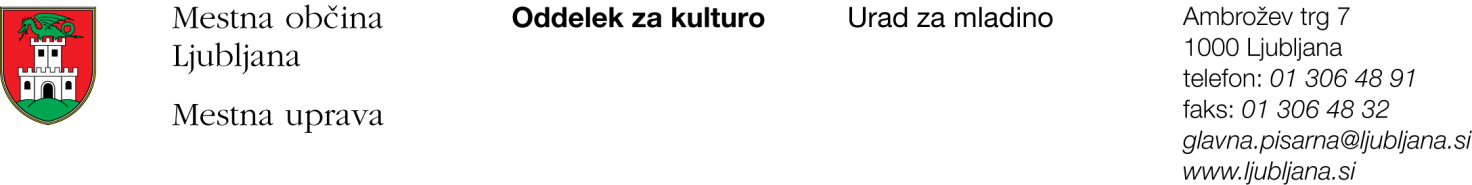 Številka: 430-1841/2020Datum: 23. 11. 2020Zadeva: Dokumentacija Javnega razpisaDokument vsebuje celotno dokumentacijo Javnega razpisa za sofinanciranje projektov za leto 2021 in programov za obdobje od 2021 do 2023 s področja mladinskega sektorja v Mestni občini Ljubljana, in sicer:BESEDILO JAVNEGA RAZPISAI.	PREDMET RAZPISA	3II. OSNOVNI POGOJI ZA KANDIDIRANJE NA JAVNEM RAZPISU	4III. POSEBNI POGOJI ZA KANDIDIRANJE NA RAZPISU	4IV. MERILA ZA IZBOR PROJEKTOV IN/ALI PROGRAMOV	5V. OKVIRNA VIŠINA SREDSTEV	8VI. ROK PORABE DODELJENIH SREDSTEV	8VII. UPRAVIČENI STROŠKI	8VIII. ROK ZA PREDLOŽITEV VLOG IN NAČIN PREDLOŽITVE	9IX. DATUM ODPIRANJA VLOG	9X. ODLOČANJE V POSTOPKU RAZPISA IN OBVEŠČANJE O IZIDU RAZPISA	10XI. KRAJ IN ČAS, KJER LAHKO ZAINTERESIRANI DVIGNEJO RAZPISNO DOKUMENTACIJO	10XII. DODATNE INFORMACIJE V ZVEZI Z RAZPISOM	10VZOREC PRIJAVNEGA OBRAZCA	11SPORAZUM O SODELOVANJU	22VZOREC POGODBE O SOFINANCIRANJU LOKALNE MLADINSKE AKTIVNOSTI V LETU 2020	24VZOREC POGODBE O SOFINANCIRANJU LOKALNE MLADINSKE AKTIVNOST IZA OBDOBJE OD 2020 DO 2022	29VZOREC POGODBE O SOFINANCIRANJU MREŽENJA MLADINSKIH NEPRIDOBITNIH ORGANIZACIJ ZA OBDOBJE 2021 DO 2023	357. . VZOREC POGODBE O SOFINANCIRANJU SEKUNDARNEGA PREVENTIVNEGA PROGRAMA ZA MLADE V MOL ZA OBDOBJE 2021 DO 2023	43VZOREC OBRAZCA ZA DELNO POROČILO…………………………………………………….49VZOREC OBRAZCA ZA KONČNO POROČILO………………………………………………….55VZOREC OBRAZCA ZAHTEVKA…………………………………………………………………62Na podlagi 27. člena Zakona o javnem interesu v mladinskem sektorju (Uradni list RS, št. 42/10 in 21/18 - ZNOrg), Pravilnika o izvajanju Zakona o javnem interesu v mladinskem sektorju (Uradni list RS, št. 47/11), 219. člena Pravilnika o postopkih za izvrševanje proračuna Republike Slovenije (Uradni list RS, št. 50/07, 61/08, 99/09 – ZIPRS1011, 3/13 in 81/16) in Statuta Mestne občine Ljubljana (Uradni list RS, št. 24/16 – uradno prečiščeno besedilo) objavlja Mestna občina Ljubljana, Mestni trg 1, 1000 LjubljanaJAVNI RAZPISza sofinanciranje projektov za leto 2021 in programov za obdobje od leta 2021 do 2023 s področja mladinskega sektorja v Mestni občini LjubljanaPREDMET RAZPISAPredmet razpisa je sofinanciranje programov in projektov s področja mladinskega sektorja, ki jih na območju Mestne občine Ljubljana (v nadaljnjem besedilu: MOL) izvajajo mladinske nepridobitne organizacije. S podporo programom in projektom mladinskih aktivnosti, mreženju nepridobitnih organizacij in sekundarnim preventivnim programom se uresničuje tretje poglavje Strategije Mestne občine Ljubljana za mlade 2016-2025, »3. Mladinsko delo, programi in projekti za mlade«. Cilj razpisa je mladim na območju MOL izboljšati pogoje za njihov profesionalni in osebni razvoj, dvig kompetenc in socialnih veščin ter povečati možnosti za kakovostno, raznoliko, ustvarjalno in varno preživljanje prostega časa. Razpis se nanaša na vse ciljne skupine mladih, posebno pozornost pa namenja mladim z manj priložnostmi v družbi. Drugi cilj razpisa je povezovanje mladinskih nepridobitnih organizacij z namenom spodbujanja njihovega strokovnega sodelovanja in dviga informiranosti mladih.Kvantitativni cilj razpisa: z okvirno 100 podprtimi programi in projekti bomo v letu 2021 dosegli najmanj 35.000 otrok in mladih ter njihovih družin v MOL. Cilj MOL je povečanje deleža mladih, ki sodelujejo v kateri izmed oblik neformalnega učenja.Lokalne mladinske aktivnosti, ki so predmet tega razpisa, so tiste prostočasne in preventivne aktivnosti, ki so namenjene mladim na območju MOL. Izvajajo se po metodah mladinskega dela ter organiziranega neformalnega učenja in se nanašajo na naslednja področja:usposabljanje ter večanje kompetenc mladih ter krepitev njihovih socialnih veščin,skrb za mlade z manj priložnostmi v družbi,dostop mladih do trga delovne sile in povečevanje zaposljivosti mladih,zdrav in aktiven način življenja mladih,dostop mladih do kulturnih dobrin in spodbujanje njihove ustvarjalnosti,mobilnost mladih in mednarodno povezovanje.Program je po vsebini, zasnovi in obsegu zaključena celota aktivnosti na področju mladinskega sektorja, ki potekajo skozi večji del leta in zahtevajo glede trajnega in kontinuiranega zagotavljanja določenih potreb mladih večletno sofinanciranje. Njegovo vsebino in celotni obseg je mogoče razbrati iz prijaviteljevega v celoti izpolnjenega prijavnega obrazca in obveznih prilog. Je dostopen javnosti in bo izveden v obdobju 2021-2023.Projekt je posamična aktivnost, ki je po vsebini, zasnovi in obsegu zaključena celota, njeno vsebino in celotni obseg pa je mogoče razbrati iz prijaviteljevega v celoti izpolnjenega prijavnega obrazca in obveznih prilog. Je dostopen javnosti in bo izveden v letu 2021.Mladinske nepridobitne organizacije so tiste, ki delujejo v mladinskem sektorju in ki so ustanovljene po enem od naslednjih zakonov: Zakonu o društvih, Zakonu o zavodih, Zakonu o ustanovah in Zakonu o skupnosti študentov, in drugo.Mladi v Ljubljani so mladostniki  in mlade odrasle osebe obeh spolov, stare od 15. do dopolnjenega 29. leta starosti, ki se izobražujejo, delajo, bivajo ali se zadržujejo na območju MOL.Mladinsko delo je organizirana in ciljno usmerjena oblika delovanja mladih in za mlade, v okviru katere se mladi na podlagi lastnih prizadevanj lažje vključujejo v družbo, krepijo svoje kompetence ter prispevajo k razvoju skupnosti. Mladinsko delo temelji na vrednotah, njegova temeljna načela pa so: prostovoljna udeležba mladih; odgovarjanje na potrebe, interese ideje in izkušnje mladih; aktivno vključevanje mladih v vse faze aktivnosti (načrtovanje, pripravo, izvedbo, evalvacijo), prispevati mora k osebnemu in socialnemu razvoju mladih preko neformalnega in priložnostnega učenja, spodbujati kritično razmišljanje in kreativnost, kot tudi človekove pravice, demokratične vrednote in aktivno državljanstvo. Prostovoljno delo, ki je predmet vrednotenja v okviru tega javnega razpisa, je tisto, ki je koristno za širšo družbeno skupnost. Organizirano in vrednoteno je na način, kot je opredeljen v Zakonu o prostovoljstvu (Uradni list RS, št. 10/11, 16/11 – popr. in 82/15).Prijavitelji se lahko v okviru tega javnega razpisa prijavijo z isto vlogo le na enega izmed naslednjih 3 (treh) sklopov:1.1. Sklop A: lokalne mladinske aktivnosti (enoletni projekti ali triletni programi): Lokalne mladinske aktivnosti so tiste mladinske aktivnosti, ki se izvajajo v obliki enoletnih projektov ali triletnih programov in so namenjene mladim, ki se izobražujejo, delajo, bivajo ali se zadržujejo na območju MOL. Temeljijo na mladinskem delu. Če to prinaša dodano vrednost projektu ali programu, lokalne mladinske aktivnosti lahko vključujejo tudi mednarodno sodelovanje v obliki izmenjav mladih in/ali mladinskih delavcev.1.2. Sklop B: mreženje mladinskih nepridobitnih organizacij v MOL (triletni programi):Mreženje mladinskih nepridobitnih organizacij v MOL je njihovo povezovanje na enem od štirih vsebinskih razpisanih področij:informiranje mladih in mladinskih organizacij,preprečevanje nasilja nad in med mladimi,preventivno ulično delo z mladimi,karierni razvoj mladih.1.3. Sklop C: sekundarni preventivni programi za mlade v MOL (triletni programi):Sekundarni preventivni programi za mlade v MOL so tisti programi, ki so namenjeni socialno ogroženim otrokom in mladim med 10. in 29. letom starosti v njihovem domačem okolju. Izvajajo jih Centri za socialno delo v Ljubljani.4. Sprememba projekta zaradi koronavirusaČe izbrani projekt zaradi omejitev, povezanih s širjenjem koronavirusa, ne bo mogel biti izveden v prijavljeni obliki, bo moral prijavitelj o tem obvestiti skrbnika/co pogodbe na MOL in uskladiti obseg ter vsebino projekta, ob upoštevanju v vlogi zastavljenih pedagoških ciljev in predvidene ciljne skupine.II. OSNOVNI POGOJI ZA KANDIDIRANJE NA JAVNEM RAZPISUPrijavitelji lahko kandidirajo z istim programom ali projektom le na enega od razpisanih področij. Osnovni pogoji, ki jih morajo izpolnjevati prijavitelji za kandidiranje na javnem razpisu: Prijavitelji so lahko pravne osebe, ki: so ustanovljene na podlagi enega izmed zakonov, ki opredeljujejo nepridobitnost organizacije, skladno z opredelitvijo v I. točki razpisa,so registrirani na območju MOL,zagotavljajo, da bo najmanj 90 % udeležencev pri programih in projektih med 15. in dopolnjenim 29. letom, z izjemo sklopa C, kjer mora biti najmanj 90 % udeležencev med 10. in 29. letom starosti (obvezna izjava),so, če so bili pogodbeni partner MOL, v letih 2019 in 2020 izpolnili vse pogodbene obveznosti (obvezna izjava),zagotavljajo, da nihče od sodelujočih pri izvedbi programa ali projekta ni evidentiran v kazenski evidenci kot pravnomočno obsojena oseba zaradi kaznivega dejanja zoper spolno nedotakljivost (obvezna izjava),zagotavljajo, da bodo projekti v celoti izvedeni v letu 2021, programi pa v obdobju od 2021 do 2023 (obvezna izjava),projekt/program je lahko sofinanciran le preko enega javnega razpisa MOL istočasno.III. POSEBNI POGOJI ZA KANDIDIRANJE NA RAZPISUPosebni pogoji, ki jih morajo izpolnjevati prijavitelji za kandidiranje na javnem razpisu za Sklop A:zaprošena vrednost sofinanciranja s strani Urada za mladino MOL za leto 2021 ne sme presegati 6.000 EUR v okviru posamezne vloge in hkrati ne več kot 50 % celotne vrednosti projekta ali programa,posamezen prijavitelj se lahko prijavi z največ 3 (tremi) vsebinsko različnimi projekti ali programi, v nasprotnem primeru bodo upoštevane prve tri prejete vloge,prijavitelji morajo vlogi obvezno priložiti Sporazum o sodelovanju z drugimi organizacijami z originalnimi podpisi odgovornih oseb sodelujočih organizacij in prijaviteljske organizacije v enem dokumentu (obrazec je sestavni del razpisne dokumentacije);zaradi zagotavljanja pluralnosti izvajalcev bodo znotraj sklopa A v letu 2021 s strani Urada za mladino MOL podprti največ trije projekti in/ali programi istega izvajalca – vključno z večletnimi programi iz preteklih let, ki potekajo tudi v letu 2021.Posebni pogoji, ki jih morajo izpolnjevati prijavitelji za kandidiranje na javnem razpisu za Sklop B:prijavitelji so lahko pravne osebe, ki so ustanovljene na podlagi Zakona o društvih ali Zakona o zavodih, ki ne izvajajo javne službe,prijavitelji se lahko prijavijo z največ 1 (eno) vlogo na eno izmed naslednjih vsebinskih področij mreženja: informiranje mladih in mladinskih organizacij, preprečevanje nasilja nad in med mladimi, preventivno ulično delo z mladimi,karierni razvoj mladih,             (v nasprotnem primeru bo upoštevana prva prejeta vloga), vse organizacije, članice mreže, izvajajo mladinske aktivnosti na prijavljenem vsebinskem področju,v mreži mora biti najmanj pet članic, od tega več kot polovica iz nevladnega in nepridobitnega sektorja, članice mreže so lahko društva, zavodi, javni zavodi, fundacije in ustanove,prijavitelji lahko zaprosijo za sofinanciranje največ 70 % celotne vrednosti projekta ali programa, a ne za več, kot za 35.000 EUR, vse organizacije, članice mreže, morajo biti registrirane na območju MOL,prijavitelji morajo vlogi obvezno priložiti Sporazum o sodelovanju z drugimi organizacijami z originalnimi podpisi odgovornih oseb sodelujočih organizacij in prijaviteljske organizacije v enem dokumentu (obrazec je sestavni del razpisne dokumentacije).Posebni pogoji, ki jih morajo izpolnjevati prijavitelji za kandidiranje na javnem razpisu za Sklop C:prijavitelji so lahko enote Centra za socialno delo, ki delujejo na območju MOL in so ustanovljene po Zakonu o zavodih,prijavitelji lahko zaprosijo za največ 50 % celotne vrednosti projekta,posamezen prijavitelj se lahko na ta sklop sofinanciranja prijavi z največ eno (1) vlogo, v nasprotnem primeru bo pri odpiranju upoštevana prva prejeta vloga, prijavitelji zagotavljajo supervizijo za izvajalce projekta (obvezna izjava),prijavitelji morajo vlogi obvezno priložiti Sporazum o sodelovanju z drugimi organizacijami z originalnimi podpisi odgovornih oseb sodelujočih organizacij in prijaviteljske organizacije v enem dokumentu (obrazec je sestavni del razpisne dokumentacije).V primeru naknadne ugotovitve neizpolnjevanja katerega koli od osnovnih ali posebnih razpisnih pogojev za kandidiranje na javnem razpisu, MOL odstopi od sofinanciranja in zahteva vračilo že izplačanih proračunskih sredstev, skupaj z zakonitimi zamudnimi obrestmi od dneva prejetja sredstev do dneva vračila.IV. MERILA ZA IZBOR PROJEKTOV IN/ALI PROGRAMOVVloge, ki bodo izpolnjevale vse osnovne in posebne pogoje iz II. in III. točke besedila javnega razpisa, bodo ocenjene skladno s spodaj navedenimi merili. Prijavitelji lahko pri ocenjevanju izpolnjevanja meril pridobijo skupaj največ 85 točk pri prijavi projekta, pri prijavi triletnega programa pa največ 100 točk. Ocena 0 točk pri posameznem merilu pomeni izključevalni kriterij oziroma neizpolnjevanje meril za sofinanciranje projekta oziroma programa.  lahko pri ocenjevanju izpolnjevanja meril pridobijo skupaj največ 72 točk. Ocena 0 točk pri posameznem merilu pomeni izključevalni kriterij oziroma neizpolnjevanje meril za sofinanciranje projekta lahko pri ocenjevanju izpolnjevanja meril pridobijo skupaj največ 72 točk. Ocena 0 točk pri posameznem merilu pomeni izključevalni kriterij oziroma neizpolnjevanje meril za sofinanciranje projekta.  Merila za izbor vlog so naslednja: Vsebina projekta/programa:Skladnost projekta/programa s predmetom javnega razpisa Opredelitev problematike mladih v MOL na katero odgovarja projektUstreznost strokovne usposobljenosti izvajalcev aktivnosti (izobrazba, reference, izkušnje pri neposrednem delu z mladimi)Zagotavljanje dostopnosti programa/projekta mladim in aktivne udeležbe mladih Ustreznost metod dela in predvidenih aktivnosti projekta/programa glede na zastavljene cilje  Ustreznost načina evalvacije projekta/programa ter ustreznost kazalcev uspešnosti projekta Intenzivnost in smiselnost vključevanja prostovoljcevVpliv projekta/programa na lokalno okolje in povezovanje s sorodnimi organizacijamiFinančna konstrukcija:Preglednost in realnost finančnega načrta (predvideni prihodki oziroma viri financiranja in predvideni odhodki programa so jasni in konkretni)Usklajenost vsebinskega in finančnega dela projekta/programaFinančna dostopnost aktivnosti za udeležence projekta/programaKolikor je prijavitelj izvajal projekt ali program, podprt s strani MOL, s področja mladinskega sektorja v letu 2020, je v skladu s pogodbo o sofinanciranju, Ljubljanski mreži info točk za mlade, v roku posredoval informacije o vseh podprtih projektih in programih.Dodatni merili za sofinanciranje triletnih programov (lokalne mladinske aktivnosti, mreženje mladinskih nepridobitnih organizacij v MOL in sekundarni preventivni programi za mlade v MOL) Dostopnost programa Vizija triletnega programaUporaba meril:Sklop A: Lokalne mladinske aktivnosti (enoletni projekti) Sofinancirani so lahko le projekti, ki bodo pridobili najmanj 60 točk v okviru meril in tisti, ki bodo glede na razpoložljiva proračunska sredstva, namenjena javnemu razpisu, uvrščeni dovolj visoko. Višina sofinanciranja bo odvisna od prejetih točk in se bo določala predvidoma po naslednjem ključu:   Sklop A: Lokalne mladinske aktivnosti (triletni programi)Sklop B: Mreženje mladinskih nepridobitnih organizacij v MOLSklop C: Sekundarni preventivni programi za mlade v MOLPogoja za sofinanciranje triletnega programa v letih od 2021 do 2023 sta:izpolnjevanje vseh pogojev, navedenih v javnem razpisupridobitev najmanj 67 točk v okviru skupnih merilpridobitev najmanj 2 točk pri vsakem posameznem merilu oz. 3 točk pri merilih številka 3, 4, 8, 9,  16, ki se tičejo enoletnih mladinskih projektov in ter;pridobitev najmanj 10 točk v okviru dodatnih meril, ki zadevata triletne programe.   V kolikor vlagatelj izpolnjuje zgornje pogoje, bo sofinanciran za obdobje treh letih in to predvidoma v višini, kot jo pričakuje s strani Urada za mladino. Če bo področna strokovna komisija za izbor projektov in/ali programov ugotovila, da vloga, prijavljena za večletno obdobje v sklopu A (lokalne mladinske aktivnosti) ne ustreza pogojem za sofinanciranje v obdobju od leta 2021 do 2023, jo bo v nadaljevanju obravnavala kot projekt, ki kandidira za sofinanciranje v letu 2021. Višina sofinanciranja bo odvisna od prejetih točk in se bo določala predvidoma po naslednjem ključu:   V okviru sklopa B bo na vsakem vsebinskem področju mreženja izbran največ 1 projekt. V. OKVIRNA VIŠINA SREDSTEVSkupna okvirna višina sredstev, ki je namenjena realizaciji projektov in/ali programov za leto 2021 znaša 450.000 EUR. Višina sredstev za sofinanciranje triletnih programov za leti 2022 in 2023 bo odvisna od dogovorjenega obsega programa za posamezno leto, od višine razpoložljivih sredstev v proračunu MOL za financiranje posameznih razpisnih področij v letih 2022 in 2023, od ocene izvajanja dogovorjenega obsega programa v preteklem letu in od ocene pristojne strokovne komisije glede programskega načrta za posamezno proračunsko leto.MOL si pridržuje pravico do spremembe okvirne višine sredstev v primeru, da se razpoložljiva sredstva spremenijo v postopku sprejemanja rebalansa proračuna MOL za leto 2021. VI. ROK PORABE DODELJENIH SREDSTEVDodeljena sredstva za leto 2021 morajo biti porabljena v letu 2021 tudi v primeru, ko bo MOL z izbranim prijaviteljem sklenila večletno pogodbo za obdobje od 2021 do 2023. Z izbranimi izvajalci triletnih programov bo MOL po letu 2021 za vsako nadaljnje leto sklenila dodatek k pogodbi.VII. UPRAVIČENI STROŠKIStroški sofinanciranih projektov/programov so upravičeni, če:so s projektom/programom neposredno povezani, so nujno potrebni za njegovo uspešno izvajanje in so v skladu s cilji projekta/programa,so opredeljeni v prijavi prijavitelja,dejansko nastanejo in izvajalec hrani dokazila o plačilu,so pripoznani v skladu s skrbnostjo dobrega gospodarja, z načeli dobrega finančnega poslovanja, zlasti cenovne primernosti in stroškovne učinkovitosti,nastanejo in so plačani v obdobju porabe sredstev,temeljijo na verodostojnih knjigovodskih in drugih listinah,so izkazani v skladu z veljavnimi predpisi, morajo biti prepoznavni in preverljivi,niso in ne bodo financirani s strani drugih sofinancerjev projekta ali programa. V zvezi z izvajanjem projektov/programov so upravičeni naslednji stroški:stroški dela oseb, ki izvajajo projekt/program;drugi stroški, ki so nujno potrebni za uspešno izvedbo projekta/programa.Neupravičeni so naslednji stroški:investicijski stroški (npr. nakup računalnikov, pisarniške opreme itd.),stroški investicijskega vzdrževanja (npr. obnova prostorov, popravila itd.),stroški amortizacije nepremičnin in opreme,tekoči stroški poslovanja zaradi opravljanja osnovne dejavnosti prijavitelja,drugi stroški, ki niso predvideni v prijavi na javni razpis.VIII. ROK ZA PREDLOŽITEV VLOG IN NAČIN PREDLOŽITVEPrijavitelj mora vlogo za kandidiranje na javnem razpisu vnesti v spletno aplikacijo, ki je objavljena na naslovu http://erazpisisubvencije.ljubljana.si, povezava do nje je tudi na spletni strani MOL (www.ljubljana.si).Če se prijavlja za več projektov oz. programov, mora za vsakega posebej vnesti vlogo v spletno aplikacijo.Po končanem izpolnjevanju elektronske vloge projekta oziroma programa, mora prijavitelj prijavni obrazec iz aplikacije za vsako vlogo posebej zaključiti, natisniti ter ga lastnoročno podpisati in žigosati za vsako vlogo posebej. Natisnjenemu obrazcu mora priložiti vse zahtevane priloge.Prijavitelj mora izpolnjen prijavni obrazec, ki ga natisne iz spletne aplikacije, z vsemi zahtevanimi prilogami, poslati s priporočeno pošto na naslov: Mestna občina Ljubljana, Mestni trg 1, 1000 Ljubljana, in sicer najkasneje do vključno 24. 11. 2020. Za pravočasne bodo štele vloge, ki bodo do vključno tega dne oddane s priporočeno pošto do 24 ure.Podrobnejša navodila za uporabo spletne aplikacije in izpolnjevanje vlog se nahajajo na spletnem naslovu http://erazpisisubvencije.ljubljana.si/si/pomoc/ .Samo v primeru, ko zaradi tehničnih težav na strani MOL, ki bi pomenile daljše nedelovanje spletne aplikacije, prijave ni mogoče oddati na predpisan način, lahko prijavitelj svoje vloge v celoti izpolni v dokumentu, ki bo objavljen na spletnih straneh MOL in jih MOL pošlje s priporočeno pošiljko, tako kot je opredeljeno v razpisni dokumentaciji. Samo v tem primeru bodo na tak način oddane vloge pravilne in pravočasne in jih bo MOL upoštevala. O morebitnih tehničnih težavah bodo prijavitelji obveščeni na spletni strani MOL.Za uvrstitev v postopek izbora za dodelitev sredstev mora vsaka vloga, da je formalno popolna, izpolnjevati naslednje pogoje:izpolnjen prijavni obrazec, ki je predpisan za javni razpis s področja mladinskega sektorja,priložena obvezna dokazila in druge priloge k vlogi, ki jih zahteva razpisna dokumentacija za posamezno razpisno področje,poslana v roku in na način, ki je določen v tej točki tega besedila razpisa.Vsaka posamezna vloga mora biti poslana s priporočeno pošiljko v zaprti ovojnici in z obvezno navedbo »Ne odpiraj – vloga« in navedbo razpisnega področja na prednji strani ovojnice. Na ovojnici mora biti naveden naziv in naslov prijavitelja.V primeru, da prijavitelj pošilja več vlog, mora biti vsaka vloga poslana v posebni kuverti z ustreznimi oznakami:Sklop A: »Ne odpiraj – vloga: lokalna mladinska aktivnost«Sklop B: »Ne odpiraj – vloga: mreženje mladinskih organizacij«Sklop C: »Ne odpiraj – vloga: sekundarni preventivni program  za mlade«.Vloge, ki ne bodo pravilno opremljene, ne bodo elektronsko oddane, natisnjene in poslane po pošti s priporočeno pošiljko v predpisanem roku in na predpisan način, bodo zavržene.IX. DATUM ODPIRANJA VLOGOdpiranje vlog, ki jih vodijo področne komisije in ne bo javno, se bo pričelo 27. 11. 2020. Če se zaradi velikega števila prejetih vlog odpiranje ne zaključi isti dan, se nadaljuje naslednji dan.  V primeru nepopolno izpolnjenih vlog s pomanjkljivo dokumentacijo bo strokovna komisija v roku 8 dni od odpiranja vlog prijavitelje pozvala, da vlogo v roku 8 dni dopolnijo.X. ODLOČANJE V POSTOPKU RAZPISA IN OBVEŠČANJE O IZIDU RAZPISANa podlagi predlogov strokovne komisije bo o izbranih, zavrnjenih in zavrženih vlogah na razpisanih področjih na prvi stopnji s sklepi odločila mestna uprava, o pritožbi zoper te sklepe pa župan MOL.Zavržene bodo vloge:- ki ne bodo poslane v roku in na način, ki je določen v VIII. točki tega besedila razpisa,- ki ne bodo vsebovale vseh dokazil, ki jih zahteva besedilo razpisa za posamezno razpisno področje ter ne bodo dopolnjene v roku za dopolnitev vloge (nepopolne vloge).Zavrnjene bodo vloge:- tistih prijaviteljev, ki ne bodo izpolnjevali osnovnih in posebnih pogojev, določenih v besedilu razpisa za posamezno razpisno področje,- ki ne bodo dosegle minimalnega števila točk, potrebnih za sofinanciranje in ki ne bodo, glede na    razpoložljiva proračunska sredstva, namenjena javnemu razpisu, uvrščene dovolj visoko,- ki jih bo komisija na podlagi meril za ocenjevanje ocenila kot neustrezne, - ki v točki prijavnega obrazca, na podlagi katere se ocenjuje izpolnjevanje posameznega merila, ne bodo izpolnjene,- ki bodo v procesu ocenjevanja pri kateremkoli od izključujočih meril prejele 0 točk. MOL bo vse prijavitelje vlog obvestila o izidu javnega razpisa najkasneje v roku do 90 dni od dne izteka roka za predložitev vlog. XI. KRAJ IN ČAS, KJER LAHKO ZAINTERESIRANI DVIGNEJO RAZPISNO DOKUMENTACIJORazpisna dokumentacija za vsako razpisno področje je od dneva te objave do izteka prijavnega roka dosegljiva na spletni strani MOL: http://www.ljubljana.si/si/mol/razpisi-razgrnitve-objave/.XII. DODATNE INFORMACIJE V ZVEZI Z RAZPISOMVse dodatne informacije v zvezi z razpisom dobijo zainteresirani po telefonu vsak delovni dan od 9. do 12. ure ali e-pošti.- tel. št. 01/306 48 91, 01/306 48 92, - e-pošta: mladina@ljubljana.si.MESTNA OBČINA LJUBLJANAPRIJAVNI OBRAZECVloga za prijavo* (ustrezno označi): ___ Sklop A: Lokalne mladinske aktivnosti (enoletni projekt)___ Sklop A: Lokalne mladinske aktivnosti (triletni program)       Sklop B: Mreženje mladinskih nepridobitnih organizacij v MOL___ Področje mreženja: ________________________ (triletni program)       Sklop C: Sekundarni preventivno programi za mlade v MOL (triletni program)* Če prijavitelj prijavlja več projektov, mora za vsakega izpolniti in poslati svoj prijavni obrazec (vlogo). I. Podatki o prijavitelju II. Podatki o prijavljenem projektu/programuReference prijavitelja na področju javnega razpisaNaziv enoletnega projekta ali triletnega programa Vsebinska zasnova projekta/programa (največ 2.500 znakov s presledki)Skladnost projekta/programa s predmetom javnega razpisa (največ 2.500 znakov s presledki)Na kateri ključni problem mladih v MOL se ta projekt/program navezuje in v čem se razlikuje od že delujočih programov/projektov (največ 2.500 znakov s presledki)III. Izvajalci projekta/programa (morebitne obsežnejše reference posameznih izvajalcev dodajte kot priloge)  IV. Ciljna skupina projekta/programaPredvidena struktura vključenih mladih (enkratni udeleženci, občasni, redni … opišite)Opis ciljne skupine in metoda njenega vključevanja ter lokacijska dostopnost aktivnosti (npr. naključni mimoidoči mladi, mladi iz soseske Štepanjsko naselje, študentke soc. ped., dijaki četrtih letnikov, člani organizacije …) Ali bodo mladi sodelovali pri pripravi, izvedbi in/ali ovrednotenju          projekta/programa, in če DA, kako?V. Načrt izvedbe projekta/programa VI. Evalvacija in kazalci uspešnosti projekta/programa (opišite postopek evalvacije in opredelite kvalitativne in kvantitativne kazalce za merjenje uspešnosti projekta/programa)VII. Sodelovanje prostovoljcev (opišite način in obseg sodelovanja prostovoljcev pri projektu/programu)VIII. Vpliv projekta/programa na lokalno okolje in povezovanje s sorodnimi organizacijamiOpredelite pričakovane vplive projekta/programa na lokalno okolje (četrtna skupnost, šole, javni prostor idr.)Opredelite vlogo sodelujočih organizacij, s katerimi izvajate skupne aktivnosti prijavljenega projekta/programaIX. Če prijavljate program za obdobje od 2021 do 2023:Dostopnost programa - opišite, kako pogosto in na kakšen način je program dostopen mladim (npr. 1x tedensko po 3 ure, 2x tedensko med 16. in 19. uro, …).Vizija triletnega programa (predstavite, kako boste razvijali triletni program v letih 2022 in 2023 glede na leto 2021)X. Finančni načrt projekta/programaPredvidena vrednost celotnega projekta/programaČe prijavljate program za obdobje od 2021 do 2023, izpolnite še spodnjo tabelo:Predvideni prihodki projekta/programa v letu 2021 (v tabeli navedite vse predvidene sofinancerje in njihove deleže v znesku in odstotkih)Predvideni prispevki udeležencev (če načrtujete prispevke udeležencev opredelite, zakaj je to potrebno. Natančno pojasnite višino predvidenega prispevka posameznega udeleženca in kaj vključuje)Predvideni odhodki projekta/programa (v tabeli natančno navedite vse predvidene  odhodke projekta/programa glede na posamezne finančne postavkePOZOR!  MOL ne bo sofinancirala investicijskih stroškov (npr. računalnikov, pisarniške opreme …), investicijskega vzdrževanja (npr. obnove prostorov, popravil …), amortizacije nepremičnin in opreme, tekočih stroškov poslovanja iz naslova opravljanja osnovne dejavnosti prijavitelja in drugih stroškov, ki niso predvideni v prijavi na javni razpis.XI. PRILOGAPrijavnemu obrazcu na javni razpis priložite: Sporazum o sodelovanju z drugimi organizacijami z originalnimi podpisi odgovornih oseb sodelujočih organizacij navedenih v točki VIII in prijaviteljske organizacije v enem dokumentu (obrazec je sestavni del razpisne dokumentacije);XII. IZJAVAS podpisom in žigom na tem obrazcu potrjujemo, da smo seznanjeni in soglašamo:s pogoji za kandidiranje na javnem razpisu,z merili za izbor projektov in/ali programov,z vsebino osnutka Pogodbe o sofinanciranju projekta/programa s strani MOL.Izjavljamo:da so vsi podatki, navedeni v prijavnem obrazcu in drugih prilogah na javni razpis, točni,da je najmanj 90 % udeležencev pri programih in projektih mladih med 15. in dopolnjenim 29. letom starosti, z izjemo sklopa C, kjer mora biti najmanj 90% udeležencev med 10. in 29. letom starostida smo, če smo bili pogodbeni partner Mestne občine Ljubljana, v letih 2019 in 2020 izpolnili vse pogodbene obveznosti,da nihče od sodelujočih pri izvedbi programa ali projekta ni evidentiran v kazenski evidenci kot pravnomočno obsojena oseba zaradi kaznivega dejanja zoper spolno nedotakljivost,da bo projekt v celoti izveden v letu 2021 (v primeru izvajanja triletnega programa pa do konca leta 2023),da stroškov in izdatkov, ki jih bomo uveljavljali za sofinanciranje projekta in/ali programa s strani MOL, ne bomo uveljavljali pri katerem koli drugem sofinancerju, da bo predloženi projekt in/ali program sofinanciran le preko enega javnega razpisa Mestne občine Ljubljana,da smo seznanjeni s pogojem javnega razpisa po katerem bodo zaradi zagotavljanja pluralnosti izvajalcev, znotraj sklopa A, v letu 2021 s strani Urada za mladino MOL podprti največ trije projekti in/ali programi istega izvajalca – vključno z večletnimi programi iz preteklih let, ki potekajo tudi v letu 2021.                                                  Žig:Kraj in datum: 			                            Podpis odgovorne osebe prijavitelja:V primeru, da prijave ne podpiše odgovorna oseba oz. zastopnik, je potrebno priložiti overjeno pooblastilo. SPORAZUM O SODELOVANJUV ZADEVI JAVNEGA RAZPISA ZA SOFINANCIRANJE PROJEKTOV ZA LETO 2021 IN PROGRAMOV ZA OBDOBJE OD 2021 DO 2023 S PODROČJA MLADINSKEGA SEKTORJA V MESTNI OBČINI LJUBLJANA(po potrebi dodajte)Spodaj podpisane odgovorne osebe sodelujočih organizacij potrjujemo, da sodelujemo kot izvajalci projektnih/programskih aktivnosti projekta/programa s področja mladinskega sektorja v MOL za leto 2021 in/ali za leta 2021 do 2023.S podpisom in žigom na tem obrazcu potrjujemo, da smo seznanjeni:s pogoji za kandidiranje na javnem razpisu,z merili za izbor projektov in/ali programov,z vsebino osnutka Pogodbe o sofinanciranju projekta/programa,z vsebino vloge na javni razpis.Izjavljamo, da so vsi podatki, navedeni v prijavnem obrazcu in drugih prilogah na javni razpis, točni.Sporazum je obvezna priloga pri sklopih: A – lokalne mladinske aktivnosti in B – mreženje mladinskih in nepridobitnih organizacij v MOL. MESTNA OBČINA LJUBLJANA, Mestni trg 1, 1000 Ljubljana, ki jo zastopa župan Zoran Jankovićmatična številka: 5874025000identifikacijska številka za DDV: SI67593321(v nadaljevanju: MOL)in ORGANIZACIJA ________, Ulica ________, 1000 Ljubljana, ki ga zastopa predsednik/ca ________matična številka: ________identifikacijska številka za DDV/davčna številka: ________ (v nadaljevanju: prejemnik)skleneta naslednjoP O G O D B Oo sofinanciranju lokalne mladinske aktivnosti v letu 2021členS to pogodbo bo MOL sofinancirala, prejemnik pa izvedel projekt ________ (v nadaljevanju: projekt), ki je bil izbran s sklepom št. dok. DS ________, z dne ________, na podlagi Javnega razpisa za sofinanciranje projektov za leto 2021 in programov za obdobje od 2021 do 2023 s  področja mladinskega sektorja v Mestni občini Ljubljana (Uradni list RS, št. xx/2020: v nadaljevanju: javni razpis).Prejemnik se zavezuje, da bo projekt izvedel v skladu z opisom vsebine iz prijave na javni razpis, ki je kot priloga sestavni del te pogodbe.členCelotna ocenjena vrednost projekta iz 1. člena te pogodbe s strani prejemnika znaša ________,00 EUR z vključenim DDV, zaprošena vrednost pa _____,00 EUR z vključenim DDV.Priznana vrednost projekta iz 1. člena te pogodbe s strani strokovne razpisne komisije znaša ________,00 EUR z vključenim DDV.MOL in prejemnik se dogovorita, da bo MOL za izvedbo projekta prispevala sredstva v višini ________,00 EUR (z besedo:___________________ evrov in 00/100).V primeru, da bodo dejanski (končni) stroški izvedbe projekta za več kot 10 % nižji od priznane vrednosti iz drugega odstavka tega člena, se delež sofinanciranja MOL sorazmerno zniža.členPrejemnik se v skladu s to pogodbo zavezuje, da bo najkasneje:do 30. 6. 2021 posredoval v celoti izpolnjeno prvo delno poročilo o opravljenem delu in zahtevek za izplačilo do največ 70 % višine sredstev iz tretjega odstavka 2. člena te pogodbe,do 30. 10. 2021 posredoval v celoti izpolnjeno drugo delno poročilo o opravljenem delu in zahtevek za izplačilo za preostala sredstva po tej pogodbi,do 31. 1. 2022 posredoval v celoti izpolnjeno končno vsebinsko in finančno poročilo o celotnem izvajanju projekta in celoten obračun stroškov za njegovo izvajanje.MOL bo sredstva za sofinanciranje projekta nakazala 30. dan po prejemu argumentiranega zahtevka za izplačilo in ustreznega poročila, kot je opredeljeno v prejšnjem odstavku tega člena.MOL bo sredstva za sofinanciranje izvajanja projekta nakazala na prejemnikov transakcijski račun št. SI56 _______________________, odprt pri___________________.členVsa poročila in zahtevki za izplačilo sredstev iz 3. člena te pogodbe morajo biti pripravljena v skladu z obrazci in navodili MOL, ki so dostopni na spletni strani www.ljubljana.si, in veljajo kot listine, ki so podlaga za izplačilo pogodbenih obveznosti.Prejemnik mora vsa poročila iz 3. člena te pogodbe in zahtevke za izplačilo sredstev posredovati na naslov: Mestna občina Ljubljana, Mestni trg 1, 1000 Ljubljana, za Urad za mladino.Na vseh zahtevkih za izplačilo mora biti obvezno navedena številka pogodbe: C7560-21-xxxxxx, sicer bo MOL zahtevek za izplačilo zavrnila kot nepopoln.Sredstva po tej pogodbi se črpajo v letu 2021. MOL si pridržuje pravico do znižanja dodeljene višine sredstev za projekte v primeru, da se razpoložljiva sredstva ob rebalansu proračuna MOL za leto 2021 znižajo, kar je predmet dodatka k tej pogodbi.členPrejemnik mora za znesek sofinanciranja projekta s strani MOL ob zahtevku za izplačilo in poročilu o izvajanju projekta predložiti MOL fotokopije računov oziroma drugih knjigovodskih listin, ki vsebinsko utemeljujejo nastale stroške. Samo dejansko nastali in plačani stroški (izdatki) v času trajanja projekta se štejejo za upravičene za sofinanciranje. Neupravičeni stroški izvedbe projekta vedno predstavljajo breme, ki ga nosi prejemnik. Da so stroški v okviru tega projekta upravičeni:so s projektom neposredno povezani, so nujno potrebni za njegovo uspešno izvajanje in so v skladu s cilji projekta;morajo biti opredeljeni v prijavi prejemnika;so pripoznani v skladu s skrbnostjo dobrega gospodarja in morajo biti v skladu z načeli dobrega finančnega poslovanja, zlasti glede cenovne primernosti in stroškovne učinkovitosti;morajo dejansko nastati in prejemnik hrani dokazila o plačilu;nastanejo in so plačani v obdobju porabe sredstev;so izkazani v skladu z veljavnimi predpisi;temeljijo na verodostojnih knjigovodskih in drugih listinah;morajo biti prepoznavni in preverljivi;niso in ne bodo financirani s strani drugih sofinancerjev projekta.členV primeru, da prejemnik ne predloži katerega od poročil v pogodbeno določenem roku, MOL pisno pozove prejemnika k predložitvi poročila in določi nov rok za predložitev poročila. Če prejemnik ne predloži poročila v zahtevanem roku, MOL lahko odstopi od pogodbe. V tem primeru je prejemnik dolžan povrniti MOL vsa prejeta sredstva, skupaj z zakonitimi zamudnimi obrestmi od dneva prejetja sredstev do dneva vračila.MOL bo prejeto poročilo potrdila vsakokrat v 30. dneh od prejema, ali pa bo v tem roku prejemnika pisno obvestila o svoji zahtevi za dopolnitev oz. spremembo poročila.Če MOL sklene, da je potrebno poročilo dopolniti oz. spremeniti, določi prejemniku primeren rok, v katerem mora le-ta predložiti dopolnjeno ali spremenjeno poročilo.Če prejemnik ne predloži dopolnjenega ali spremenjenega poročila o opravljenem delu oz. porabi sredstev v zahtevanem roku ali če dopolnjeno ali spremenjeno poročilo še vedno ne bo ustrezno, MOL lahko odstopi od te pogodbe. V tem primeru je prejemnik dolžan povrniti MOL vsa prejeta sredstva, skupaj z zakonitimi zamudnimi obrestmi od dneva prejetja sredstev do dneva vračila.Skrbnik pogodbe na strani MOL bo ob predložitvi končnega poročila preveril skladnost višine dodeljenih proračunskih sredstev MOL z višino dejanskih stroškov za izvedbo projekta. V primeru, da MOL ugotovi, da je bilo prejemniku izplačano več sredstev, kot jih je dejansko porabil za izvedbo projekta, da je delež sofinanciranja projekta s strani MOL višji, kot je dogovorjeno s to pogodbo ali, da sredstva niso bila uporabljena za namen, dogovorjen s to pogodbo, se prejemnik zavezuje, da bo MOL povrnil neupravičeno prejeta sredstva v ugotovljeni višini, skupaj z zakonitimi zamudnimi obrestmi od dneva prejetja sredstev do dneva vračila, in sicer v roku 30. dni od prejema pisnega poziva MOL za povrnitev sredstev.členPrejemnik se zavezuje, da bo z izvedbo projekta zagotovil rezultate v skladu s prijavo iz drugega odstavka 1. člena te pogodbe in da bo sredstva, pridobljena po tej pogodbi, uporabil izključno za namen, za katerega so mu bila dodeljena.V primeru naknadne ugotovitve neizpolnjevanja katerega koli od osnovnih ali posebnih razpisnih pogojev za kandidiranje na javnem razpisu, MOL odstopi od te pogodbe in zahteva vračilo že izplačanih proračunskih sredstev, skupaj z zakonitimi zamudnimi obrestmi od dneva prejetja sredstev do dneva vračila.členV primeru, da nastopijo okoliščine, ki utegnejo vplivati na terminsko in/ali vsebinsko in/ali finančno izvedbo projekta, za katerega so dodeljena sredstva proračuna MOL, mora prejemnik nemudoma pisno obrazložiti in utemeljiti svoj predlog za podaljšanje roka izvedbe projekta in roka porabe sredstev glede na predviden terminski oziroma finančni plan oziroma obrazložiti predlagane vsebinske oziroma finančne spremembe z navedbo razlogov najkasneje do 10. 10. 2021, v nasprotnem primeru izgubi pravico do nadaljnje porabe sredstev. Prejemnik lahko predlaga spremembo projekta le v obsegu in na način, ki ne pomeni bistveno drugačne terminske oziroma vsebinske oziroma finančne izvedbe projekta glede na predviden terminski in/ali vsebinski in/ali finančni plan. MOL glede na spremenjene okoliščine oceni, ali še vztraja pri dogovorjenem obsegu sofinanciranja projekta iz te pogodbe, zmanjša delež sofinanciranja, ali pa odstopi od te pogodbe. V primeru da MOL zmanjša delež sofinanciranja projekta iz te pogodbe, se pogodbeni stranki dogovorita o novih pogojih v obliki pisnih dodatkov k tej pogodbi. Spremembe se ne morejo nanašati na prenos aktivnosti ali izplačil v leto 2022.členMOL in prejemnik se dogovorita, da sta za izvajanje te pogodbe odgovorna pooblaščena predstavnika: na strani MOL Katarina Gorenc iz Urada za mladino, tel: (01) 306 48 92, e-pošta: katarina.gorenc@ljubljana.si, ki je skrbnica pogodbe, na strani prejemnika ________, tel: ________, e-pošta: ________.O spremembi pooblaščenega predstavnika se pogodbeni stranki pisno obvestita.členV imenu MOL ima njegova pooblaščena predstavnica pravico nadzora nad potekom projekta in nad namensko porabo dodeljenih sredstev proračuna MOL, z vpogledom v celotno dokumentacijo in obračun stroškov prejemnika v zvezi z izvedbo projekta ter pravico ugotavljati smotrnost uporabe sredstev za doseganje namena in ciljev iz te pogodbe, prejemnik pa ji je dolžan to omogočiti.Če pooblaščena predstavnica MOL pri nadzoru ugotovi, da se projekt ne izvaja v skladu s prijavo na javni razpis, določi prejemniku primeren rok, v katerem mora le-ta ugotovljene nepravilnosti odpraviti.Če prejemnik ugotovljenih nepravilnosti v zahtevanem roku iz prejšnjega odstavka tega člena ne odpravi oz. jih ne odpravi ustrezno, MOL lahko odstopi od te pogodbe. V tem primeru MOL na podlagi dotedanjega izvajanja projekta in na podlagi ugotovljenih nepravilnosti glede izvajanja projekta odloči, ali mora prejemnik v celoti ali v deležu vrniti že izplačana sredstva MOL, skupaj z zakonitimi zamudnimi obrestmi od dneva prejetja sredstev do dneva vračila. Prejemnik je dolžan povrniti tako določena sredstva v roku 30. dni od prejema pisnega poziva za vračilo sredstev.členMOL lahko odstopi od te pogodbe in zahteva vračilo že izplačanih proračunskih sredstev skupaj z zakonitimi zamudnimi obrestmi od dneva prejetja sredstev do dneva vračila, poleg primerov, določenih s to pogodbo, tudi v naslednjih primerih:če ji prejemnik ne omogoči nadzora v skladu z  določili te pogodbe,če se ugotovi, da je prejemnik nenamensko uporabil prejeta sredstva ali da jih je pridobil na podlagi neresničnih podatkov,če prejemnik kako drugače ne izpolnjuje svojih obveznosti iz te pogodbe.členPrejemnik se zavezuje, da bo v celoti in dosledno upošteval 10. člen Odloka o grbu, zastavi in imenu Mestne občine Ljubljana ter znaku Ljubljana (Uradni list RS, št. 32/12) in njegove morebitne spremembe. Prejemnik  je dolžan pri objavah in predstavitvah programa/projekta iz te pogodbe oz. pri vseh drugih oblikah javnega nastopanja in izdajanja publikacij, promocijskega in drugega informativnega gradiva v zvezi z njim navesti, da je njegovo izvajanje sofinancirala MOL. V primeru objave simbolov sofinancerjev mora prejemnik objaviti tudi grb s pripisom Mestna občina Ljubljana.členPrejemnik se obvezuje, da bo v roku 8. dni od dneva sklenitve te pogodbe Ljubljanski mreži info točk za mlade L'mit na elektronski naslov info.skuc@lmit.org posredoval informacije o projektu za vpis v Bazo mladinskih organizacij. Prejemnik mora informacije o projektu posredovati v skladu z navodili, objavljenimi na spletni strani:  https://www.ljubljana.si/sl/moja-ljubljana/mladi-v-ljubljani/aktivnosti-za-mlade/mladinske-organizacije/. členV primeru, da je pri izvedbi javnega razpisa za izbor prejemnika po tej pogodbi ali pri izvajanju te pogodbe kdor koli v imenu ali na račun druge pogodbene stranke, predstavniku, zastopniku ali posredniku MOL, uslužbencu mestne uprave, funkcionarju, obljubil, ponudil ali dal kakšno nedovoljeno korist za pridobitev tega posla ali za sklenitev tega posla pod ugodnejšimi pogoji ali za opustitev dolžnega nadzora nad izvajanjem pogodbenih obveznosti ali za drugo ravnanje ali opustitev, s katerim je MOL povzročena škoda ali je omogočena pridobitev nedovoljene koristi predstavniku, zastopniku ali posredniku MOL, uslužbencu mestne uprave, funkcionarju, drugi pogodbeni stranki ali njenemu predstavniku, zastopniku, posredniku, je ta pogodba nična.MOL bo na podlagi svojih ugotovitev o domnevnem obstoju dejanskega stanja iz prvega odstavka tega člena ali obvestila Komisije za preprečevanje korupcije ali drugih organov, glede njegovega domnevnega nastanka, pričela z ugotavljanjem pogojev ničnosti pogodbe iz prejšnjega odstavka tega člena oziroma z drugimi ukrepi v skladu s predpisi Republike Slovenije.členVse spremembe in dopolnitve te pogodbe se dogovorijo v obliki pisnih dodatkov k pogodbi.Morebitne spore iz te pogodbe bosta pogodbeni stranki reševali sporazumno. Če sporazumne rešitve ne bi mogli doseči, je za reševanje sporov pristojno sodišče v Ljubljani.členTa pogodba je sklenjena in začne veljati z dnem, ko jo podpišeta obe pogodbeni stranki in je sestavljena v treh enakih izvodih, od katerih prejme MOL dva izvoda, prejemnik pa en izvod.Žig:                                                                      		Žig:MESTNA OBČINA LJUBLJANA, Mestni trg 1, 1000 Ljubljana, ki jo zastopa župan Zoran Jankovićmatična številka: 5874025000identifikacijska številka za DDV: SI67593321(v nadaljevanju: MOL)in ORGANIZACIJA ________, Ulica ________, 1000 Ljubljana, ki jo/ga zastopa predsednik/ca ________matična številka: ________identifikacijska številka za DDV/davčna številka: SI________ (v nadaljevanju: prejemnik)skleneta naslednjoP O G O D B Oo sofinanciranju lokalnega mladinskega  programa v MOLza obdobje od 2021 do 2023členS to pogodbo bo MOL sofinancirala, prejemnik pa izvedel program ________ (v nadaljevanju: program), ki je bil izbran s sklepom ________, z dne ________, na podlagi Javnega razpisa za sofinanciranje projektov za leto 2021 in programov za obdobje od 2021 do 2023 s  področja mladinskega sektorja v Mestni občini Ljubljana (Uradni list RS, št. xx/20: v nadaljevanju: javni razpis).Prejemnik se zavezuje, da bo program izvedel v skladu z opisom vsebine iz prijave na javni razpis, ki je kot priloga sestavni del te pogodbe, najkasneje do 31. 12. 2023.členCelotna ocenjena vrednost programa iz 1. člena te pogodbe, v letu 2021, s strani prejemnika znaša ________,00 EUR z vključenim DDV, zaprošena vrednost pa _____,00 EUR z vključenim DDV.Priznana vrednost programa iz 1. člena te pogodbe v letu 2021, s strani strokovne razpisne komisije znaša ________,00 EUR z vključenim DDV.MOL in prejemnik se dogovorita, da bo MOL za izvedbo programa v letu 2021 prispevala sredstva v višini ________,00 EUR (z besedo:___________________ evrov in 00/100).V primeru, da bodo dejanski (končni) stroški izvedbe programa za več kot 10 % nižji od priznane vrednosti iz drugega odstavka tega člena, se delež sofinanciranja MOL sorazmerno zniža.členPrejemnik se v skladu s to pogodbo zavezuje, da bo najkasneje:do 30. 6. 2021 posredoval v celoti izpolnjeno prvo delno poročilo o opravljenem delu in zahtevek za izplačilo do največ 70 % višine sredstev iz tretjega odstavka 2. člena te pogodbe,do 30. 10. 2021 posredoval v celoti izpolnjeno drugo delno poročilo o opravljenem delu, zahtevek za izplačilo za preostala sredstva po tej pogodbi in letni plan dela – vsebinski in finančni načrt za leto 2022,do 31. 1. 2022 posredoval v celoti izpolnjeno končno vsebinsko in finančno poročilo o celotnem izvajanju programa v letu 2021 in celoten obračun stroškov za njegovo izvajanje. MOL bo sredstva za sofinanciranje programa nakazala 30. dan po prejemu argumentiranega zahtevka za izplačilo in ustreznega poročila, kot je opredeljeno v prejšnjem odstavku tega člena.MOL bo sredstva za sofinanciranje izvajanja programa nakazala na prejemnikov transakcijski račun št. SI56  ________, odprt pri_____________.členVišina sredstev za sofinanciranje programa iz 1. člena te pogodbe za leti 2022 in 2023, način nakazovanja sredstev ter roki za oddajo posameznih poročil za ti dve leti bodo določeni z dodatki k tej pogodbi za vsako leto posebej na podlagi dopolnilnih sklepov o sofinanciranju programov za leti 2022 in 2023 na področju mladinskega sektorja v Mestni občini Ljubljana.Višina sredstev za sofinanciranje programa v letu 2022 in 2023 bo odvisna od višine razpoložljivih sredstev v proračunu MOL za sofinanciranje posameznih področij v letih 2022 in 2023, od skupne ocene izvajanja programa in porabe sredstev zanj v preteklem letu ter od načrta programa za posamezno naslednje leto.členVsa poročila in zahtevki za izplačilo sredstev iz 3. člena te pogodbe morajo biti pripravljeni v skladu z obrazci in navodili MOL, ki so dostopni na spletni strani www.ljubljana.si, in veljajo kot listine, ki so podlaga za izplačilo pogodbenih obveznosti.Prejemnik mora vsa poročila iz 3. člena te pogodbe in zahtevke za izplačilo sredstev posredovati na naslov: Mestna občina Ljubljana, Mestni trg 1, 1000 Ljubljana, za Urad za mladino.Na vseh zahtevkih za izplačilo mora biti obvezno navedena številka pogodbe: C7560-21-xxxxxx, sicer bo MOL zahtevek za izplačilo zavrnil kot nepopoln.Sredstva po tej pogodbi se črpajo v letu 2021. MOL si pridržuje pravico do znižanja dodeljene višine sredstev za program v primeru, da se razpoložljiva sredstva ob rebalansu proračuna MOL za leto 2021 znižajo, kar je predmet dodatka k pogodbi.členPrejemnik mora za znesek sofinanciranja programa s strani MOL ob zahtevku za izplačilo in poročilu o izvajanju programa predložiti MOL fotokopije računov oziroma drugih knjigovodskih listin, ki vsebinsko utemeljujejo nastale stroške. Samo dejansko nastali in plačani stroški (izdatki) v času trajanja programa se štejejo za upravičene za sofinanciranje. Neupravičeni stroški izvedbe programa vedno predstavljajo breme, ki ga nosi prejemnik. Da so stroški v okviru tega programa upravičeni:so s programom neposredno povezani, so nujno potrebni za njegovo uspešno izvajanje in so v skladu s cilji programa;morajo biti opredeljeni v prijavi prejemnika;so pripoznani v skladu s skrbnostjo dobrega gospodarja in morajo biti v skladu z načeli dobrega finančnega poslovanja, zlasti glede cenovne primernosti in stroškovne učinkovitosti;morajo dejansko nastati in prejemnik hrani dokazila o plačilu;nastanejo in so plačani v obdobju porabe sredstev;so izkazani v skladu z veljavnimi predpisi;temeljijo na verodostojnih knjigovodskih in drugih listinah;morajo biti prepoznavni in preverljivi;niso in ne bodo financirani s strani drugih sofinancerjev programa.členV primeru, da prejemnik ne predloži katerega od poročil v pogodbeno določenem roku, MOL pisno pozove prejemnika k predložitvi poročila in določi nov rok za predložitev poročila. Če prejemnik ne predloži poročila v zahtevanem roku, MOL lahko odstopi od pogodbe. V tem primeru je prejemnik dolžan povrniti MOL vsa prejeta sredstva, skupaj z zakonitimi zamudnimi obrestmi od dneva prejetja sredstev do dneva vračila.MOL se zavezuje, da bo prejeto poročilo potrdila vsakokrat v 30. dneh od prejema, ali pa bo v tem roku prejemnika pisno obvestila o svoji zahtevi za dopolnitev oz. spremembo poročila.Če MOL sklene, da je potrebno poročilo dopolniti oz. spremeniti, določi prejemniku primeren rok, v katerem mora le-ta predložiti dopolnjeno ali spremenjeno poročilo.Če prejemnik ne predloži dopolnjenega ali spremenjenega poročila o opravljenem delu oz. porabi sredstev v zahtevanem roku ali če dopolnjeno ali spremenjeno poročilo še vedno ne bo ustrezno, MOL lahko odstopi od te pogodbe. V tem primeru je prejemnik dolžan povrniti MOL vsa prejeta sredstva skupaj z zakonitimi zamudnimi obrestmi od dneva prejetja sredstev do dneva vračila.Skrbnik pogodbe na strani MOL bo ob predložitvi končnega poročila preveril skladnost višine dodeljenih proračunskih sredstev MOL z višino dejanskih stroškov za izvedbo programa. V primeru, da MOL ugotovi, da je bilo prejemniku izplačano več sredstev, kot jih je dejansko porabil za izvedbo programa, da je delež sofinanciranja programa s strani MOL višji kot je dogovorjeno s to pogodbo, ali da sredstva niso bila uporabljena za namen, dogovorjen s to pogodbo, se prejemnik zavezuje, da bo MOL povrnil neupravičeno prejeta sredstva v ugotovljeni višini, skupaj z zakonitimi zamudnimi obrestmi od dneva prejetja sredstev do dneva vračila, in sicer v roku 30. dni od prejema pisnega poziva MOL za povrnitev sredstev.členPrejemnik se zavezuje, da bo z izvedbo programa zagotovil rezultate v skladu s prijavo iz drugega odstavka 1. člena te pogodbe in da bo sredstva, pridobljena po tej pogodbi, uporabil izključno za namen, za katerega so mu bila dodeljena.V primeru naknadne ugotovitve neizpolnjevanja katerega koli od osnovnih ali posebnih razpisnih pogojev za kandidiranje na javnem razpisu, MOL odstopi od te pogodbe in zahteva vračilo že izplačanih proračunskih sredstev, skupaj z zakonitimi zamudnimi obrestmi od dneva prejetja sredstev do dneva vračila.členV primeru, da nastopijo okoliščine, ki utegnejo vplivati na terminsko in/ali vsebinsko in/ali finančno izvedbo programa, za katerega so dodeljena sredstva proračuna MOL, mora prejemnik nemudoma pisno obrazložiti in utemeljiti svoj predlog za podaljšanje roka izvedbe programa in roka porabe sredstev glede na predviden terminski oziroma finančni plan oziroma obrazložiti predlagane vsebinske oziroma finančne spremembe z navedbo razlogov najkasneje do 10. 10. 2021, v nasprotnem primeru izgubi pravico do nadaljnje porabe sredstev. Prejemnik lahko predlaga spremembo programa le v obsegu in na način, ki ne pomeni bistveno drugačne terminske oziroma vsebinske oziroma finančne izvedbe programa glede na predviden terminski in/ali vsebinski in/ali finančni plan. MOL glede na spremenjene okoliščine oceni, ali še vztraja pri dogovorjenem obsegu sofinanciranja programa iz te pogodbe, zmanjša delež sofinanciranja, ali pa odstopi od te pogodbe. V primeru da MOL zmanjša delež sofinanciranja programa iz te pogodbe, se pogodbeni stranki dogovorita o novih pogojih v obliki pisnih dodatkov k tej pogodbi. Spremembe se ne morejo nanašati na prenos aktivnosti ali izplačil v leto 2022.členMOL in prejemnik se dogovorita, da sta za izvajanje te pogodbe odgovorna pooblaščena predstavnika: na strani MOL iz Urada za mladino Katarina Gorenc, tel: (01) 306 48 92, e-pošta: Katarina.gorenc@ljubljana.si, skrbnica pogodbe, ter na strani prejemnika ________ tel: ________, e-pošta: ________.O spremembi pooblaščenega predstavnika se pogodbeni stranki pisno obvestita.členV imenu MOL ima njegova pooblaščena predstavnica pravico nadzora nad potekom programa in nad namensko porabo dodeljenih sredstev proračuna MOL, z vpogledom v celotno dokumentacijo in obračun stroškov prejemnika v zvezi z izvedbo programa ter pravico ugotavljati smotrnost uporabe sredstev za doseganje namena in ciljev iz te pogodbe, prejemnik pa ji je dolžan to omogočiti.Če pooblaščena predstavnica MOL pri nadzoru ugotovi, da se program ne izvaja v skladu s prijavo na javni razpis, določi prejemniku primeren rok, v katerem mora le-ta ugotovljene nepravilnosti odpraviti.Če prejemnik ugotovljenih nepravilnosti v zahtevanem roku iz prejšnjega odstavka tega člena ne odpravi oz. jih ne odpravi ustrezno, MOL lahko odstopi od te pogodbe. V tem primeru MOL na podlagi dotedanjega izvajanja programa in na podlagi ugotovljenih nepravilnosti glede izvajanja programa odloči, ali mora prejemnik v celoti ali v deležu vrniti že izplačana sredstva MOL, skupaj z zakonitimi zamudnimi obrestmi od dneva prejetja sredstev do dneva vračila. Prejemnik je dolžan povrniti tako določena sredstva v roku 30. dni od prejema pisnega poziva za vračilo sredstev.členMOL lahko odstopi od te pogodbe in zahteva vračilo že izplačanih proračunskih sredstev, skupaj z zakonitimi zamudnimi obrestmi od dneva prejetja sredstev do dneva vračila, poleg primerov, določenih s to pogodbo, tudi v naslednjih primerih:če mu prejemnik ne omogoči nadzora v skladu z  določili te pogodbe,če se ugotovi, da je prejemnik nenamensko uporabil prejeta sredstva ali da jih je pridobil na podlagi neresničnih podatkov,če prejemnik kako drugače ne izpolnjuje svojih obveznosti iz te pogodbe.členPrejemnik se zavezuje, da bo v celoti in dosledno upošteval 10. člen Odloka o grbu, zastavi in imenu Mestne občine Ljubljana ter znaku Ljubljana (Uradni list RS, št. 32/12) in njegove morebitne spremembe. Prejemnik je dolžan pri objavah in predstavitvah programa iz te pogodbe oz. pri vseh drugih oblikah javnega nastopanja in izdajanja publikacij, promocijskega in drugega informativnega gradiva v zvezi z njim navesti, da je njegovo izvajanje sofinanciral MOL. V primeru objave simbolov sofinancerjev mora prejemnik objaviti tudi grb s pripisom Mestna občina Ljubljana.členPrejemnik se obvezuje, da bo v roku 8. dni od dneva sklenitve te pogodbe Ljubljanski mreži info točk za mlade L'mit na elektronski naslov: info.skuc@lmit.org posredoval informacije o projektu za vpis v Bazo mladinskih organizacij. Prejemnik mora informacije o projektu posredovati v skladu z navodili, objavljenimi na spletni strani:  https://www.ljubljana.si/sl/moja-ljubljana/mladi-v-ljubljani/aktivnosti-za-mlade/mladinske-organizacije/. členV primeru, da je pri izvedbi javnega razpisa za izbor prejemnika po tej pogodbi ali pri izvajanju te pogodbe kdo v imenu ali na račun druge pogodbene stranke, predstavniku, zastopniku ali posredniku MOL, uslužbencu mestne uprave, funkcionarju, obljubil, ponudil ali dal kakšno nedovoljeno korist za pridobitev tega posla ali za sklenitev tega posla pod ugodnejšimi pogoji ali za opustitev dolžnega nadzora nad izvajanjem pogodbenih obveznosti ali za drugo ravnanje ali opustitev, s katerim je MOL povzročena škoda ali je omogočena pridobitev nedovoljene koristi predstavniku, zastopniku ali posredniku MOL, uslužbencu mestne uprave, funkcionarju, drugi pogodbeni stranki ali njenemu predstavniku, zastopniku, posredniku, je ta pogodba nična.MOL bo na podlagi svojih ugotovitev o domnevnem obstoju dejanskega stanja iz prvega odstavka tega člena ali obvestila Komisije za preprečevanje korupcije ali drugih organov, glede njegovega domnevnega nastanka, pričela z ugotavljanjem pogojev ničnosti pogodbe iz prejšnjega odstavka tega člena oziroma z drugimi ukrepi v skladu s predpisi Republike Slovenije.členVse spremembe in dopolnitve te pogodbe se dogovorijo v obliki pisnih dodatkov k pogodbi.Morebitne spore iz te pogodbe bosta pogodbeni stranki reševali sporazumno. Če sporazumne rešitve ne bi mogli doseči, je za reševanje sporov pristojno sodišče v Ljubljani.členTa pogodba je sklenjena in začne veljati z dnem, ko jo podpišeta obe pogodbeni stranki in je sestavljena v treh enakih izvodih, od katerih prejme MOL dva izvoda, prejemnik pa en izvod.Žig:                                                                      		Žig:MESTNA OBČINA LJUBLJANA, Mestni trg 1, 1000 Ljubljana, ki jo zastopa župan Zoran Jankovićmatična številka: 5874025000identifikacijska številka za DDV: SI67593321(v nadaljevanju: MOL)in ORGANIZACIJA ________, Ulica ________, 1000 Ljubljana, ki jo/ga zastopa predsednik/ca ________matična številka: ________identifikacijska številka za DDV/davčna številka: SI________ (v nadaljevanju: prejemnik)skleneta naslednjoP O G O D B Oo sofinanciranju mreženja mladinskih nepridobitnih organizacijv MOL za obdobje od 2021 do 2023členS to pogodbo bo MOL sofinanciral, prejemnik pa izvedel program ________ (v nadaljevanju: program), ki je bil izbran s sklepom ________, z dne ________, na podlagi Javnega razpisa za sofinanciranje projektov za leto 2021 in programov za obdobje od 2021 do 2023 s  področja mladinskega sektorja v Mestni občini Ljubljana (Uradni list RS, št. xx/20: v nadaljevanju: javni razpis).Prejemnik se zavezuje, da bo program izvedel v skladu z opisom vsebine iz prijave na javni razpis, ki je kot priloga sestavni del te pogodbe, in to najkasneje do 31. 12. 2023.členCelotna ocenjena vrednost programa iz 1. člena te pogodbe, v letu 2021, s strani prejemnika znaša ________ EUR z vključenim DDV, zaprošena vrednost pa ________ EUR z vključenim DDV.Priznana vrednost programa iz 1. člena te pogodbe v letu 2021 s strani strokovne razpisne komisije znaša ________ EUR z vključenim DDV.MOL in prejemnik se dogovorita, da bo MOL za izvedbo programa v letu 2021 prispevala sredstva v višini ________,00 EUR (z besedo:___________________ evrov in 00/100) z vključenim DDV.V primeru, da bodo dejanski (končni) stroški izvedbe programa za več kot 10 % nižji od priznane vrednosti iz drugega odstavka tega člena, se delež sofinanciranja MOL sorazmerno zniža.členPrejemnik se v skladu s to pogodbo zavezuje, da bo najkasneje:v roku 10. dni po zaključku vsakega od prvih treh trimesečij posredoval v celoti izpolnjeno delno poročilo o opravljenem delu in argumentiran zahtevek za izplačilo porabljenih sredstev,do 30. 10. 2021 posredoval v celoti izpolnjeno delno poročilo o opravljenem delu in planu dela, ki se nanaša na zadnje trimesečje ter zahtevek za izplačilo za preostala sredstva po tej pogodbi,do 30. 10. 2021 posredoval letni plan dela – vsebinski in finančni načrt za leto 2022,do 31. 1. 2022 posredoval v celoti izpolnjeno končno vsebinsko in finančno poročilo o celotnem izvajanju programa v letu 2021 in celoten obračun stroškov za njegovo izvajanje. MOL bo sredstva za sofinanciranje programa nakazala 30. dan po prejemu argumentiranega zahtevka za izplačilo in ustreznega poročila, kot je opredeljeno v prejšnjem odstavku tega člena.MOL bo sredstva za sofinanciranje izvajanja programa nakazala na prejemnikov transakcijski račun št. SI56 ________ odprt pri_____________.členVišina sredstev za sofinanciranje programa iz 1. člena te pogodbe za leti 2022 in 2023, način nakazovanja sredstev ter roki za oddajo posameznih poročil za ti dve leti bodo določeni z dodatkom k tej pogodbi za vsako leto posebej na podlagi dopolnilnega sklepa o sofinanciranju mreženja mladinskih nepridobitnih organizacij za leti 2022 in 2023.Višina sredstev za sofinanciranje programa v letu 2022 in 2023 bo odvisna od višine razpoložljivih sredstev v proračunu MOL za sofinanciranje posameznih področij v letih 2022 in 2023, od skupne ocene izvajanja programa in porabe sredstev zanj v preteklem letu ter od načrta programa za posamezno naslednje leto.členVsa poročila in zahtevki za izplačilo sredstev iz 3. člena te pogodbe morajo biti pripravljena v skladu z obrazci in navodili MOL, ki so dostopni na spletni strani www.ljubljana.si, in veljajo kot listine, ki so podlaga za izplačilo pogodbenih obveznosti.Prejemnik mora vsa poročila iz 3. člena te pogodbe in zahtevke za izplačilo sredstev posredovati na naslov Mestna občina Ljubljana, Mestni trg 1, 1000 Ljubljana, za Urad za mladino.Na vseh zahtevkih za izplačilo mora biti obvezno navedena številka pogodbe C7560-21-xxxxxx, sicer bo MOL zahtevek za izplačilo zavrnil kot nepopoln.Sredstva po tej pogodbi se črpajo v letu 2021. MOL si pridržuje pravico do znižanja dodeljene višine sredstev za programe v primeru, da se razpoložljiva sredstva ob rebalansu proračuna MOL za leto 2021 znižajo, kar je predmet dodatka k tej pogodbi.členPrejemnik mora za znesek sofinanciranja programa s strani MOL ob zahtevku za izplačilo in poročilu o izvajanju programa predložiti MOL fotokopije računov oziroma drugih knjigovodskih listin, ki vsebinsko utemeljujejo nastale stroške. Samo dejansko nastali in plačani stroški (izdatki) v času trajanja programa se štejejo za upravičene za sofinanciranje. Neupravičeni stroški izvedbe programa vedno predstavljajo breme, ki ga nosi prejemnik. Da so stroški v okviru tega programa upravičeni:so s programom neposredno povezani, so nujno potrebni za njegovo uspešno izvajanje in so v skladu s cilji programa;morajo biti opredeljeni v prijavi prejemnika;so pripoznani v skladu s skrbnostjo dobrega gospodarja in morajo biti v skladu z načeli dobrega finančnega poslovanja, zlasti glede cenovne primernosti in stroškovne učinkovitosti;morajo dejansko nastati in prejemnik hrani dokazila o plačilu;nastanejo in so plačani v obdobju porabe sredstev;so izkazani v skladu z veljavnimi predpisi;temeljijo na verodostojnih knjigovodskih in drugih listinah;morajo biti prepoznavni in preverljivi;niso in ne bodo financirani s strani drugih sofinancerjev programa.členV primeru, da prejemnik ne predloži katerega od poročil v pogodbeno določenem roku, MOL pisno pozove prejemnika k predložitvi poročila in določi nov rok za predložitev poročila. Če prejemnik ne predloži poročila v zahtevanem roku, MOL lahko odstopi od pogodbe. V tem primeru je prejemnik dolžan povrniti MOL vsa prejeta sredstva, skupaj z zakonitimi zamudnimi obrestmi od dneva prejetja sredstev do dneva vračila.MOL se zavezuje, da bo prejeto poročilo potrdila vsakokrat v 30. dneh od prejema, ali pa bo v tem roku prejemnika pisno obvestila o svoji zahtevi za dopolnitev oz. spremembo poročila.Če MOL sklene, da je potrebno poročilo dopolniti oz. spremeniti, določi prejemniku primeren rok, v katerem mora le-ta predložiti dopolnjeno  ali spremenjeno poročilo.Če prejemnik ne predloži dopolnjenega ali spremenjenega poročila o opravljenem delu oz. porabi sredstev v zahtevanem roku ali če dopolnjeno ali spremenjeno poročilo še vedno ne bo ustrezno, MOL lahko odstopi od te pogodbe. V tem primeru je prejemnik dolžan povrniti MOL vsa prejeta sredstva, skupaj z zakonitimi zamudnimi obrestmi od dneva prejetja sredstev do dneva vračila.Skrbnik pogodbe na strani MOL bo ob predložitvi končnega poročila preveril skladnost višine dodeljenih proračunskih sredstev MOL z višino dejanskih stroškov za izvedbo programa. V primeru, da MOL ugotovi, da je bilo prejemniku izplačano več sredstev, kot jih je dejansko porabil za izvedbo programa, da je delež sofinanciranja programa s strani MOL višji, kot je dogovorjeno s to pogodbo, ali da sredstva niso bila uporabljena za namen, dogovorjen s to pogodbo, se prejemnik zavezuje, da bo MOL povrnil neupravičeno prejeta sredstva v ugotovljeni višini, skupaj z zakonitimi zamudnimi obrestmi od dneva prejetja sredstev do dneva vračila v roku 30. dni od prejema pisnega poziva MOL za povrnitev sredstev.členPrejemnik se zavezuje, da bo z izvedbo programa zagotovil rezultate v skladu s prijavo iz drugega odstavka 1. člena te pogodbe in da bo sredstva, pridobljena po tej pogodbi, uporabil izključno za namen, za katerega so mu bila dodeljena.V primeru naknadne ugotovitve neizpolnjevanja katerega koli od osnovnih ali posebnih razpisnih pogojev za kandidiranje na javnem razpisu, MOL odstopi od te pogodbe in zahteva vračilo že izplačanih proračunskih sredstev, skupaj z zakonitimi zamudnimi obrestmi od dneva prejetja sredstev do dneva vračila.členV primeru, da nastopijo okoliščine, ki utegnejo vplivati na terminsko in/ali vsebinsko in/ali finančno izvedbo programa, za katerega so dodeljena sredstva proračuna MOL, mora prejemnik nemudoma pisno obrazložiti in utemeljiti svoj predlog za podaljšanje roka izvedbe programa in roka porabe sredstev glede na predviden terminski oziroma finančni plan oziroma obrazložiti predlagane vsebinske oziroma finančne spremembe z navedbo razlogov najkasneje do 10. 10. 2021, v nasprotnem primeru izgubi pravico do nadaljnje porabe sredstev. Prejemnik lahko predlaga spremembo programa le v obsegu in na način, ki ne pomeni bistveno drugačne terminske oziroma vsebinske oziroma finančne izvedbe programa glede na predviden terminski in/ali vsebinski in/ali finančni plan. MOL glede na spremenjene okoliščine oceni, ali še vztraja pri dogovorjenem obsegu sofinanciranja programa iz te pogodbe, zmanjša delež sofinanciranja, ali pa odstopi od te pogodbe. V primeru da MOL zmanjša delež sofinanciranja programa iz te pogodbe, se pogodbeni stranki dogovorita o novih pogojih v obliki pisnih dodatkov k tej pogodbi. Spremembe se ne morejo nanašati na prenos aktivnosti ali izplačil v leto 2022.členMOL in prejemnik se dogovorita, da sta za izvajanje te pogodbe odgovorna pooblaščena predstavnika: na strani MOL iz Urada za mladino Katarina Gorenc, tel: (01) 306 48 92, e-pošta: Katarina.gorenc@ljubljana.si, skrbnica pogodbe, ter na strani prejemnika ________. tel: ________, e-pošta: ________.O spremembi pooblaščenega predstavnika se pogodbeni stranki pisno obvestita.členV imenu MOL ima njegova pooblaščena predstavnica pravico nadzora nad potekom programa in nad namensko porabo dodeljenih sredstev proračuna MOL, z vpogledom v celotno dokumentacijo in obračun stroškov prejemnika v zvezi z izvedbo programa ter pravico ugotavljati smotrnost uporabe sredstev za doseganje namena in ciljev iz te pogodbe, prejemnik pa ji je dolžan to omogočiti.Če pooblaščena predstavnica MOL pri nadzoru ugotovi, da se program ne izvaja v skladu s prijavo na javni razpis, določi prejemniku primeren rok, v katerem mora le-ta ugotovljene nepravilnosti odpraviti.Če prejemnik ugotovljenih nepravilnosti v zahtevanem roku iz prejšnjega odstavka tega člena ne odpravi oz. jih ne odpravi ustrezno, MOL lahko odstopi od te pogodbe. V tem primeru MOL na podlagi dotedanjega izvajanja programa in na podlagi ugotovljenih nepravilnosti glede izvajanja programa odloči, ali mora prejemnik v celoti ali v deležu vrniti že izplačana sredstva MOL, skupaj z zakonitimi zamudnimi obrestmi od dneva prejetja sredstev do dneva vračila. Prejemnik je dolžan povrniti tako določena sredstva v roku 30. dni od prejema pisnega poziva za vračilo sredstev.členMOL lahko odstopi od te pogodbe in zahteva vračilo že izplačanih proračunskih sredstev, skupaj z zakonitimi zamudnimi obrestmi od dneva prejetja sredstev do dneva vračila, poleg primerov, določenih s to pogodbo, tudi v naslednjih primerih:če mu prejemnik ne omogoči nadzora v skladu z  določili te pogodbe,če se ugotovi, da je prejemnik nenamensko uporabil prejeta sredstva ali da jih je pridobil na podlagi neresničnih podatkov,če prejemnik kako drugače ne izpolnjuje svojih obveznosti iz te pogodbe.členPrejemnik se zavezuje, da bo v celoti in dosledno upošteval 10. člen Odloka o grbu, zastavi in imenu Mestne občine Ljubljana ter znaku Ljubljana (Uradni list RS, št. 32/12) in njegove morebitne spremembe. Prejemnik je dolžan pri objavah in predstavitvah programa iz te pogodbe oz. pri vseh drugih oblikah javnega nastopanja in izdajanja publikacij, promocijskega in drugega informativnega gradiva v zvezi z njim navesti, da je njegovo izvajanje sofinanciral MOL. V primeru objave simbolov sofinancerjev mora prejemnik objaviti tudi grb s pripisom Mestna občina Ljubljana.členPrejemnik se obvezuje, da bo v roku 8. dni od dneva sklenitve te pogodbe Ljubljanski mreži info točk za mlade L'mit na elektronski naslov: info.skuc@lmit.org posredoval informacije o programu za vpis v Bazo mladinskih organizacij. Prejemnik mora informacije o programu posredovati v skladu z navodili, objavljenimi na spletni strani:  https://www.ljubljana.si/sl/moja-ljubljana/mladi-v-ljubljani/aktivnosti-za-mlade/mladinske-organizacije/. členV primeru, da je pri izvedbi javnega razpisa, za izbor prejemnika po tej pogodbi ali pri izvajanju te pogodbe kdo v imenu ali na račun druge pogodbene stranke, predstavniku, zastopniku ali posredniku MOL, uslužbencu mestne uprave, funkcionarju, obljubil, ponudil ali dal kakšno nedovoljeno korist za pridobitev tega posla ali za sklenitev tega posla pod ugodnejšimi pogoji ali za opustitev dolžnega nadzora nad izvajanjem pogodbenih obveznosti ali za drugo ravnanje ali opustitev, s katerim je MOL povzročena škoda ali je omogočena pridobitev nedovoljene koristi predstavniku, zastopniku ali posredniku MOL, uslužbencu mestne uprave, funkcionarju, drugi pogodbeni stranki ali njenemu predstavniku, zastopniku, posredniku, je ta pogodba nična.MOL bo na podlagi svojih ugotovitev o domnevnem obstoju dejanskega stanja iz prvega odstavka tega člena ali obvestila Komisije za preprečevanje korupcije ali drugih organov, glede njegovega domnevnega nastanka, pričel z ugotavljanjem pogojev ničnosti pogodbe iz prejšnjega odstavka tega člena oziroma z drugimi ukrepi v skladu s predpisi Republike Slovenije.členVse spremembe in dopolnitve te pogodbe se dogovorijo v obliki pisnih dodatkov k pogodbi.Morebitne spore iz te pogodbe bosta pogodbeni stranki reševali sporazumno. Če sporazumne rešitve ne bi mogli doseči, je za reševanje sporov pristojno sodišče v Ljubljani.členTa pogodba je sklenjena in začne veljati z dnem, ko jo podpišeta obe pogodbeni stranki in je sestavljena v treh enakih izvodih, od katerih prejme MOL dva izvoda, prejemnik pa en izvod.Žig:                                                                      		Žig:MESTNA OBČINA LJUBLJANA, Mestni trg 1, 1000 Ljubljana, ki jo zastopa župan Zoran Jankovićmatična številka: 5874025000identifikacijska številka za DDV: SI67593321(v nadaljevanju: MOL)in ORGANIZACIJA ________, Ulica ________, 1000 Ljubljana, ki jo/ga zastopa direktor/ica ________matična številka: ________identifikacijska številka za DDV/davčna številka: SI ________ (v nadaljevanju: prejemnik)skleneta naslednjoP O G O D B Oo sofinanciranju sekundarnega preventivnega programaza mlade v MOL za obdobje od 2021 do 2023členS to pogodbo bo MOL sofinanciral, prejemnik pa izvedel program ________ (v nadaljevanju: program), ki je bil izbran s sklepom ________, z dne ________, na podlagi Javnega razpisa za sofinanciranje projektov za leto 2021 in programov za obdobje od 2021 do 2023 s  področja mladinskega sektorja v Mestni občini Ljubljana (Uradni list RS, št. xx/20: v nadaljevanju: javni razpis).Prejemnik se zavezuje, da bo program izvedel v skladu z opisom vsebine iz prijave na javni razpis, ki je kot priloga sestavni del te pogodbe, in to najkasneje do 31. 12. 2023.členCelotna ocenjena vrednost programa iz 1. člena te pogodbe v letu 2021 s strani prejemnika znaša ________ EUR z vključenim DDV, zaprošena vrednost pa ________ EUR z vključenim DDV.Priznana vrednost programa iz 1. člena te pogodbe v letu 2021 s strani strokovne razpisne komisije znaša ________ EUR z vključenim DDV.MOL in prejemnik se dogovorita, da bo MOL za izvedbo programa v letu 2021 prispevala sredstva v višini ________,00 EUR (z besedo:___________________ evrov in 00/100).V primeru, da bodo dejanski (končni) stroški izvedbe programa za več kot 10 % nižji od priznane vrednosti iz drugega odstavka tega člena, se delež sofinanciranja MOL sorazmerno zniža.členPrejemnik se v skladu s to pogodbo zavezuje, da bo najkasneje:v roku 10. dni po zaključku vsakega od prvih treh trimesečij posredoval v celoti izpolnjeno delno poročilo o opravljenem delu in argumentiran zahtevek za izplačilo porabljenih sredstev,do 30. 10. 2021 posredoval v celoti izpolnjeno delno poročilo o opravljenem delu in planu dela, ki se nanaša na zadnje trimesečje in zahtevek za izplačilo za preostala sredstva po tej pogodbi,do 30. 10. 2021 posredoval letni plan dela – vsebinski in finančni načrt za leto 2022,do 31. 1. 2022 posredoval v celoti izpolnjeno končno vsebinsko in finančno poročilo o celotnem izvajanju programa v letu 2021 in celoten obračun stroškov za njegovo izvajanje. MOL bo sredstva za sofinanciranje programa nakazal 30. dan po prejemu argumentiranega zahtevka za izplačilo in ustreznega poročila, kot je opredeljeno v prejšnjem odstavku tega člena.MOL bo sredstva za sofinanciranje izvajanja programa nakazal na prejemnikov transakcijski račun št. SI56 ________, odprt pri _______________.členVišina sredstev za sofinanciranje programa iz 1. člena te pogodbe za leti 2022 in 2023, način nakazovanja sredstev ter roki za oddajo posameznih poročil za ti dve leti bodo določeni z dodatki k tej pogodbi za vsako leto posebej na podlagi dopolnilnih sklepov o sofinanciranju sekundarnega preventivnega programa za mlade v MOL za leti 2022 in 2023.Višina sredstev za sofinanciranje programa v letu 2022 in 2023 bo odvisna od višine razpoložljivih sredstev v proračunu MOL za sofinanciranje posameznih področij v letih 2022 in 2023, od skupne ocene izvajanja programa in porabe sredstev zanj v preteklem letu ter od načrta programa za posamezno naslednje leto.členVsa poročila in zahtevki za izplačilo sredstev iz 3. člena te pogodbe morajo biti pripravljena v skladu z obrazci in navodili MOL, ki so dostopni na spletni strani www.ljubljana.si, in veljajo kot listine, ki so podlaga za izplačilo pogodbenih obveznosti.Prejemnik mora vsa poročila iz 3. člena te pogodbe in zahtevke za izplačilo sredstev posredovati na naslov Mestna občina Ljubljana, Mestni trg 1, 1000 Ljubljana, za Urad za mladino.Na vseh zahtevkih za izplačilo mora biti obvezno navedena številka pogodbe C7560-xx-xxxxxx, sicer bo MOL zahtevek za izplačilo zavrnil kot nepopoln.Sredstva po tej pogodbi se črpajo v letu 2021. MOL si pridržuje pravico do znižanja dodeljene višine sredstev za programe v primeru, da se razpoložljiva sredstva ob rebalansu proračuna MOL za leto 2021 znižajo, kar je predmet dodatka k tej pogodbi.členPrejemnik mora za znesek sofinanciranja programa s strani MOL ob zahtevku za izplačilo in poročilu o izvajanju programa predložiti MOL fotokopije računov oziroma drugih knjigovodskih listin, ki vsebinsko utemeljujejo nastale stroške. Samo dejansko nastali in plačani stroški (izdatki) v času trajanja programa se štejejo za upravičene za sofinanciranje. Neupravičeni stroški izvedbe programa vedno predstavljajo breme, ki ga nosi prejemnik. Da so stroški v okviru tega programa upravičeni:so s programom neposredno povezani, so nujno potrebni za njegovo uspešno izvajanje in so v skladu s cilji programa;morajo biti opredeljeni v prijavi prejemnika;so pripoznani v skladu s skrbnostjo dobrega gospodarja in morajo biti v skladu z načeli dobrega finančnega poslovanja, zlasti glede cenovne primernosti in stroškovne učinkovitosti;morajo dejansko nastati in prejemnik hrani dokazila o plačilu;nastanejo in so plačani v obdobju porabe sredstev;so izkazani v skladu z veljavnimi predpisi;temeljijo na verodostojnih knjigovodskih in drugih listinah;morajo biti prepoznavni in preverljivi;niso in ne bodo financirani s strani drugih sofinancerjev programa.členV primeru, da prejemnik ne predloži katerega od poročil v pogodbeno določenem roku, MOL pisno pozove prejemnika k predložitvi poročila in določi nov rok za predložitev poročila. Če prejemnik ne predloži poročila v zahtevanem roku, MOL lahko odstopi od pogodbe. V tem primeru je prejemnik dolžan povrniti MOL vsa prejeta sredstva, skupaj z zakonitimi zamudnimi obrestmi od dneva prejetja sredstev do dneva vračila.MOL se zavezuje, da bo prejeto poročilo potrdila vsakokrat v 30. dneh od prejema, ali pa bo v tem roku prejemnika pisno obvestila o svoji zahtevi za dopolnitev oz. spremembo poročila.Če MOL sklene, da je potrebno poročilo dopolniti oz. spremeniti, določi prejemniku primeren rok, v katerem mora le-ta predložiti dopolnjeno  ali spremenjeno poročilo.Če prejemnik ne predloži dopolnjenega ali spremenjenega poročila o opravljenem delu oz. porabi sredstev v zahtevanem roku ali če dopolnjeno ali spremenjeno poročilo še vedno ne bo ustrezno, MOL lahko odstopi od te pogodbe. V tem primeru je prejemnik dolžan povrniti MOL vsa prejeta sredstva, skupaj z zakonitimi zamudnimi obrestmi od dneva prejetja sredstev do dneva vračila.Skrbnik pogodbe na strani MOL bo ob predložitvi končnega poročila preveril skladnost višine dodeljenih proračunskih sredstev MOL z višino dejanskih stroškov za izvedbo programa. V primeru, da MOL ugotovi, da je bilo prejemniku izplačano več sredstev, kot jih je dejansko porabil za izvedbo programa, da je delež sofinanciranja programa s strani MOL višji, kot je dogovorjeno s to pogodbo ali, da sredstva niso bila uporabljena za namen, dogovorjen s to pogodbo, se prejemnik zavezuje, da bo MOL povrnil neupravičeno prejeta sredstva v ugotovljeni višini, skupaj z zakonitimi zamudnimi obrestmi od dneva prejetja sredstev do dneva vračila v roku 30. dni od prejema pisnega poziva MOL za povrnitev sredstev.členPrejemnik se zavezuje, da bo z izvedbo programa zagotovil rezultate v skladu s prijavo iz drugega odstavka 1. člena te pogodbe in da bo sredstva, pridobljena po tej pogodbi, uporabil izključno za namen, za katerega so mu bila dodeljena.V primeru naknadne ugotovitve neizpolnjevanja katerega koli od osnovnih ali posebnih razpisnih pogojev za kandidiranje na javnem razpisu, MOL odstopi od te pogodbe in zahteva vračilo že izplačanih proračunskih sredstev, skupaj z zakonitimi zamudnimi obrestmi od dneva prejetja sredstev do dneva vračila.členV primeru, da nastopijo okoliščine, ki utegnejo vplivati na terminsko in/ali vsebinsko in/ali finančno izvedbo programa, za katerega so dodeljena sredstva proračuna MOL, mora prejemnik nemudoma pisno obrazložiti in utemeljiti svoj predlog za podaljšanje roka izvedbe programa in roka porabe sredstev glede na predviden terminski oziroma finančni plan oziroma obrazložiti predlagane vsebinske oziroma finančne spremembe z navedbo razlogov najkasneje do 10. 10. 2021, v nasprotnem primeru izgubi pravico do nadaljnje porabe sredstev. Prejemnik lahko predlaga spremembo programa le v obsegu in na način, ki ne pomeni bistveno drugačne terminske oziroma vsebinske oziroma finančne izvedbe programa glede na predviden terminski in/ali vsebinski in/ali finančni plan. MOL glede na spremenjene okoliščine oceni, ali še vztraja pri dogovorjenem obsegu sofinanciranja programa iz te pogodbe, zmanjša delež sofinanciranja, ali pa odstopi od te pogodbe. V primeru da MOL zmanjša delež sofinanciranja programa iz te pogodbe, se pogodbeni stranki dogovorita o novih pogojih v obliki pisnih dodatkov k tej pogodbi. Spremembe se ne morejo nanašati na prenos aktivnosti ali izplačil v leto 2022.členMOL in prejemnik se dogovorita, da sta za izvajanje te pogodbe odgovorna pooblaščena predstavnika: na strani MOL iz Urada za mladino Katarina Gorenc, tel: (01) 306 48 92, e-pošta: katarina.gorenc@ljubljana.si, skrbnica pogodbe, ter na strani prejemnika ________. tel: ________, e-pošta: ________.O spremembi pooblaščenega predstavnika se pogodbeni stranki pisno obvestita.členV imenu MOL ima njegova pooblaščena predstavnica pravico nadzora nad potekom programa in nad namensko porabo dodeljenih sredstev proračuna MOL, z vpogledom v celotno dokumentacijo in obračun stroškov prejemnika v zvezi z izvedbo programa ter pravico ugotavljati smotrnost uporabe sredstev za doseganje namena in ciljev iz te pogodbe, prejemnik pa ji je dolžan to omogočiti.Če pooblaščena predstavnica MOL pri nadzoru ugotovi, da se program ne izvaja v skladu s prijavo na javni razpis, določi prejemniku primeren rok, v katerem mora le-ta ugotovljene nepravilnosti odpraviti.Če prejemnik ugotovljenih nepravilnosti v zahtevanem roku iz prejšnjega odstavka tega člena ne odpravi oz. jih ne odpravi ustrezno, MOL lahko odstopi od te pogodbe. V tem primeru MOL na podlagi dotedanjega izvajanja programa in na podlagi ugotovljenih nepravilnosti glede izvajanja programa odloči, ali mora prejemnik v celoti ali v deležu vrniti že izplačana sredstva MOL, skupaj z zakonitimi zamudnimi obrestmi od dneva prejetja sredstev do dneva vračila. Prejemnik je dolžan povrniti tako določena sredstva v roku 30 dni od prejema pisnega poziva za vračilo sredstev.členMOL lahko odstopi od te pogodbe in zahteva vračilo že izplačanih proračunskih sredstev, skupaj z zakonitimi zamudnimi obrestmi od dneva prejetja sredstev do dneva vračila, poleg primerov, določenih s to pogodbo, tudi v naslednjih primerih:če mu prejemnik ne omogoči nadzora v skladu z  določili te pogodbe,če se ugotovi, da je prejemnik nenamensko uporabil prejeta sredstva ali da jih je pridobil na podlagi neresničnih podatkov,če prejemnik kako drugače ne izpolnjuje svojih obveznosti iz te pogodbe.členPrejemnik se zavezuje, da bo v celoti in dosledno upošteval 10. člen Odloka o grbu, zastavi in imenu Mestne občine Ljubljana ter znaku Ljubljana (Uradni list RS, št. 32/12) in njegove morebitne spremembe. Prejemnik je dolžan pri objavah in predstavitvah programa iz te pogodbe oz. pri vseh drugih oblikah javnega nastopanja in izdajanja publikacij, promocijskega in drugega informativnega gradiva v zvezi z njim navesti, da je njegovo izvajanje sofinanciral MOL. V primeru objave simbolov sofinancerjev mora prejemnik objaviti tudi grb s pripisom Mestna občina Ljubljana.členPrejemnik se obvezuje, da bo v roku 8. dni od dneva sklenitve te pogodbe Ljubljanski mreži info točk za mlade L'mit na elektronski naslov: info.skuc@lmit.org posredoval informacije o programu za vpis v Bazo mladinskih organizacij. Prejemnik mora informacije o programu posredovati v skladu z navodili, objavljenimi na spletni strani:  https://www.ljubljana.si/sl/moja-ljubljana/mladi-v-ljubljani/aktivnosti-za-mlade/mladinske-organizacije/.členV primeru, da je pri izvedbi javnega razpisa, za izbor prejemnika po tej pogodbi ali pri izvajanju te pogodbe kdo v imenu ali na račun druge pogodbene stranke, predstavniku, zastopniku ali posredniku MOL, uslužbencu mestne uprave, funkcionarju, obljubil, ponudil ali dal kakšno nedovoljeno korist za pridobitev tega posla ali za sklenitev tega posla pod ugodnejšimi pogoji ali za opustitev dolžnega nadzora nad izvajanjem pogodbenih obveznosti ali za drugo ravnanje ali opustitev, s katerim je MOL povzročena škoda ali je omogočena pridobitev nedovoljene koristi predstavniku, zastopniku ali posredniku MOL, uslužbencu mestne uprave, funkcionarju, drugi pogodbeni stranki ali njenemu predstavniku, zastopniku, posredniku, je ta pogodba nična.MOL bo na podlagi svojih ugotovitev o domnevnem obstoju dejanskega stanja iz prvega odstavka tega člena ali obvestila Komisije za preprečevanje korupcije ali drugih organov, glede njegovega domnevnega nastanka, pričel z ugotavljanjem pogojev ničnosti pogodbe iz prejšnjega odstavka tega člena oziroma z drugimi ukrepi v skladu s predpisi Republike Slovenije.členVse spremembe in dopolnitve te pogodbe se dogovorijo v obliki pisnih dodatkov k pogodbi.Morebitne spore iz te pogodbe bosta pogodbeni stranki reševali sporazumno. Če sporazumne rešitve ne bi mogli doseči, je za reševanje sporov pristojno sodišče v Ljubljani.členTa pogodba je sklenjena in začne veljati z dnem, ko jo podpišeta obe pogodbeni stranki in je sestavljena v treh enakih izvodih, od katerih prejme MOL dva izvoda, prejemnik pa en izvod.Žig:                                                                      		Žig:______(1., 2., 3., 4) DELNO Poročilo Sklop A: Lokalne mladinske aktivnosti (enoletni projekti)Sklop A: Lokalne mladinske aktivnosti (triletni programi)Sklop B: Mreženje mladinskih nepridobitnih organizacij v MOL (triletni programi)Sklop C: Sekundarni preventivni programi za mlade v MOL (triletni programi)SKLOP A Prejemnik mora v skladu Pogodbo o sofinanciranju projekta/programa v letu 2021 posredovati:            do 30. 6. 2021 v celoti izpolnjeno prvo delno poročilo o opravljenem delu in zahtevek za izplačilo do največ 70 % višine odobrenih sredstev,do 30. 10. 2021 v celoti izpolnjeno drugo delno poročilo o opravljenem delu in zahtevek za izplačilo za preostala (še ne izplačana) sredstva po tej pogodbi. SKLOPA B in C Prejemnik mora v skladu Pogodbo o sofinanciranju projekta/programa v letu 2021 posredovati:            v roku 10 dni po zaključku vsakega od prvih treh trimesečij, v celoti izpolnjeno delno poročilo o opravljenem delu in zahtevek za izplačilo porabljenih sredstev,do 30. 10. 2021 v celoti izpolnjeno delno poročilo o opravljenem delu in načrtu dela, ki se nanaša na zadnje trimesečje in zahtevek za izplačilo za preostala (še ne izplačana) sredstva po tej pogodbi.A. SPLOŠNI DELI. Podatki o prejemnikuII. Naziv projekta/programa __________________________________________________________________III. Obdobje, na katero se nanaša poročilo__________________________________________________________________B. VSEBINSKI DELNavedite vse do sedaj izvedene aktivnosti. Obrazložite, v kolikšni meri potekajo aktivnosti v skladu s prijavo projekta/programa.C. FINANČNI DELPrihodki projekta/programa v letu 2021 Odhodki projekta/programa (v obdobju poročanja)IZPOLNITE LE PRI ZADNJEM DELNEM POROČILU: Ocena predvidenih stroškov od 1. 11. 2021 do 31. 12. 2023 (za tiste izvajalce projektov, ki bodo z izvajanjem projekta zaključili po 30. 10. 2021, do vključno 31. 12. 2021) RAZNONavedite, kar mislite, da je še pomembno za presojo izvedenega projekta/programa in niste vnesli v prejšnje rubrike. Delno poročilo projekta/programa pripravil/a:Ime in priimek: Podpis:Kraj in datum:					Žig:	      	     Podpis odgovorne osebe:Odgovorna oseba je podpisnik pogodbe, ki s svojim podpisom potrjuje resničnost vseh navedenih podatkov v obrazcu za delno poročilo o izvedbi mladinskega projekta/programa 2020 ter nosi odgovornost v skladu s prevzetimi pogodbenimi obveznostmi.KONČNO poročilo Sklop A: Lokalne mladinske aktivnosti (enoletni projekti)Sklop A: Lokalne mladinske aktivnosti (triletni programi)Sklop B: Mreženje mladinskih nepridobitnih organizacij v MOLSklop C: Sekundarni preventivni programi za mlade v MOL (triletni programi)Prejemnik mora v skladu s Pogodbo o sofinanciranju projekta/programa v letu 2021 posredovati končno poročilo najpozneje do 30. 1. 2022.A. SPLOŠNI DELI. Podatki o prejemnikuII. Naziv projekta/programa __________________________________________________________________III. Projekt/program je potekal od __________ do __________ (opredelite čas trajanja)IV. Podatki o izvajalcih projekta/programa:B. VSEBINSKI DEL1. Cilji in nameni projekta/programa Katere zastavljene cilje ste dosegli in v kolikšni meri (glede na opredelitev v prijavi)?Ali ste imeli pri doseganju ciljev kakšne težave in zakaj? 2. Ciljna skupinaV kolikšni meri ste uspeli vključiti v projekt/program načrtovano ciljno skupino?Kakšni so bili vplivi projekta/programa na ciljno skupino in kako se kažejo?Kako so mladi sodelovali pri pripravi, izvedbi in ovrednotenju projekta/programa?3. AktivnostiKatere predvidene aktivnosti ste izvedli, kdaj in v kolikšni meri?Katerih od načrtovanih aktivnosti vam ni uspelo izvesti in zakaj?Kakšen vpliv je imela izvedba vašega projekta v lokalnem okolju?4. Metode in načini delaS katerimi metodami in načini dela ste dosegali cilje?Ali so bile uporabljene metode ustrezne?Evalvacija Na kakšen način ste ugotavljali učinke projekta/programa? Kako so projekt/program ocenili udeleženci?Kako so projekt/program ocenili izvajalci?Sodelovanje prostovoljceva) V kolikšni meri in kako ste v projekt/program vključili prostovoljce?Sodelovanje mladiha) V kolikšni meri in kako ste v projekt/program vključili mlade?Sodelovanje  z drugimi organizacijami Kakšni so rezultati sodelovanja z drugimi sorodnimi organizacijami pri izvedbi projekta/programa?  ImplementacijaAli bi bilo smiselno nadaljevati s projektom/programom tudi v prihodnje in zakaj?Kakšna spoznanja in izkušnje bi integrirali v nadaljevanje projekta/programa? Kaj bi spremenili?Sodelovanje z Uradom za mladino OK MOLKakšna je vaša ocena sodelovanja z Uradom za mladino v letu 2021? Kakšno izboljšanje dela predlagate Uradu za mladino?C. FINANČNI DEL1. Finančna konstrukcijaV kolikšni meri je finančna opredelitev projekta/programa ustrezala dejanski? Če izkazujete razliko med predvideno opredelitvijo vrednosti projekta/programa in dejansko, navedite razloge za to.2. Dejanska vrednost projekta/programa 3. Prihodki projekta/programa v letu 2021 4. Odhodki projekta/programa od 1. 1. 2021 do 31. 12. 2021 (pod posamezno skupino odhodkov, čim bolj jasno zapišite posamezne vrste dejansko nastalih stroškov programa. Tabelo po potrebi razširite.)RAZNOPo potrebi dodajte končno razmišljanje. Končno poročilo projekta/programa pripravil/a:Ime in priimek:Podpis:Kraj in datum:				Žig:		Podpis odgovorne osebe:Odgovorna oseba je podpisnik pogodbe, ki s svojim podpisom potrjuje resničnost vseh navedenih podatkov v obrazcu za končno poročilo o izvedbi mladinskega projekta/programa 2021 ter nosi odgovornost v skladu s prevzetimi pogodbenimi obveznostmi.Naziv organizacije:									Naslov:								Odgovorna oseba:Naziv projekta/ programa:Št. transakcijskega računa:Naziv banke: Davčna št. oz. identifikacijska številka za DDV: Višina zahtevka za izplačilo v EUR:Številka dok.DS: Številka pogodbe: C7560-ZAHTEVEK ZA IZPLAČILOna podlagi (jasno označite):1. delnega poročila  		2. delnega poročila 		3. delnega poročila 4. delnega poročila 		končnega poročilaProsimo vas, da nam v skladu s pogodbo o sofinanciranju programa _________________ (naziv projekta/programa), številka C7560-_________ in številka dok. DS: ___________, na zgornji transakcijski račun nakažete sredstva v višini _________ EUR.Ime in priimek podpisnika/-ce: _______________________Podpis: ___________________				Žig:Kraj in datum: ____________________Obvezna priloga: dokumentacija, ki izkazuje višino porabljenih sredstev  v ustreznem obdobju (plačilne liste, pogodbe, kopije računov ali izpis konto kartic)Zahtevek za izplačilo pošljite na naslov:Mestna občina Ljubljana, Mestni trg 1, 1000 Ljubljana, s pripisom: za Urad za mladino0 točkProjekt/program ni skladen s predmetom javnega razpisa.1 točkaProjekt/program je delno skladen s predmetom javnega razpisa in delno ustreza ciljem javnega razpisa. 4-8 točkProjekt/program je skladen s predmetom javnega razpisa in ustreza ciljem javnega razpisa. 10 točkProjekt/program je v celoti skladen s predmetom javnega razpisa in odlično ustreza ciljem javnega razpisa. 0 točkPrijavitelj slabo definira problematiko mladih in/ali predlagani projekt/program ne ponuja ustreznega odgovora in/ali se ne razlikuje bistveno od že delujočih programov/projektov. 1 točkaPrijavitelj utemeljeno definira problematiko mladih, vendar predlagani projekt/program ne ponuja ustreznega odgovora na problematiko ali se ne razlikuje bistveno od že delujočih projektov/programov. 4-8 točkPrijavitelj utemeljeno definira problematiko mladih, predlagani projekt pa ponuja ustrezen odgovor na problematiko in v primerjavi z obstoječimi programi prinaša dodano vrednost. 10 točkPrijavitelj odlično definira problematiko mladih, predlagani projekt/program pa ponuja odličen odgovor na problematiko in je v primerjavi z obstoječimi programi inovativen in prinaša visoko dodano vrednost. 0 točkNihče od izvajalcev ni strokovno usposobljen za predvideno vlogo.1 točkaNekaj izvajalcev je usposobljenih za predvideno vlogo.3 točkeVečina izvajalcev je usposobljenih za predvideno vlogo.5 točkVsi izvajalci so popolnoma usposobljeni za predvideno vlogo.0 točkMetode za vključevanje v projekt/program niso ustrezne, aktivna udeležba mladih v projektu/programu ni predvidena in dostopnost v najširšem smislu je slabo opredeljena. 1 točkaMetode za vključevanje v projekt/program so delno ustrezne, aktivna udeležba mladih je predvidena le v nekaterih fazah projekta/programa, dostopnost je delno opredeljena in zagotovljena.4 - 8 točkMetode za vključevanje v projekt/program so pretežno ustrezne, aktivna udeležba mladih je predvidena v večini faz projekta/programa, dostopnost projekta/programa mladim je ustrezno opredeljena in zagotovljena.10 točkMetode za vključevanje v projekt/program so v celoti ustrezne, aktivna udeležba mladih je predvidena v vseh fazah projekta/programa, dostopnost projekta/programa je odlično opredeljena in zagotovljena.0 točkMetode dela ali predvidene aktivnosti ne zagotavljajo doseganja zastavljenih ciljev. 1 točkaNekaj metod dela in predvidenih aktivnosti zagotavlja doseganje zastavljenih ciljev.3 točkeVečina metod dela in predvidenih aktivnosti zagotavlja doseganje zastavljenih ciljev.5 točkVse metode dela in predvidene aktivnosti zagotavljajo doseganje zastavljenih ciljev.0 točkNeustrezen način evalvacije ali neustreznost kazalcev.1 točkaDeloma ustrezna metoda evalvacije ali deloma ustrezni kazalci.3 točkeIzbrana metoda evalvacije je ustrezna oziroma postavljeni kazalci so ustrezni.5 točkIzbrana metoda evalvacije in kazalci so zelo ustrezni.0 točkSodelovanje prostovoljcev v aktivnostih ni predvideno. 1 točkaSodelovanje prostovoljcev je predvideno, način sodelovanja prostovoljcev je skladen z načeli prostovoljstva.3 točkaSodelovanje prostovoljcev je predvideno, način sodelovanja prostovoljcev je z vidika načel prostovoljstva pomemben del projekta.5 točkSodelovanje prostovoljcev je predvideno, način sodelovanja prostovoljcev je z vidika načel prostovoljstva ključni del projekta.0 točkProjekt/program nima vpliva na lokalno skupnost in se ne povezuje z nobeno sorodno organizacijo.1 točkaProjekt/program je pretežno namenjen članom organizacije in se slabo povezuje z lokalno skupnostjo ter s sorodnimi organizacijami.4-8 točkProjekt/program predvideva aktivnosti, ki omogočajo ustrezno vključevanje v lokalno okolje in povezovanje s sorodnimi organizacijami.10 točkProjekt/program predvideva aktivnosti, ki omogočajo odlično vključevanje v lokalno okolje in odlično povezovanje s sorodnimi organizacijami.  0 točkProgram nima jasno razdelanega in realno uresničljivega finančnega načrta. 1 točkaProgram ima le delno jasno razdelan in realno uresničljiv finančni načrt.5 točkProgram ima po večini jasno razdelan in realno uresničljiv finančni načrt. 10 točkProgram ima v celoti jasno razdelan in realno uresničljiv finančni načrt. 0 točkNačrtovana poraba ni vsebinsko smiselno povezana in usklajena s predstavljenim projektom/programom, le manjši delež posameznih postavk odhodkov odraža dejanske stroške predvidenih aktivnosti.3 točkeNačrtovana poraba je vsebinsko smiselno povezana in usklajena s predstavljenim projektom/programom, večji delež posameznih postavk odhodkov odraža dejanske stroške predvidenih aktivnosti.5 točkNačrtovana poraba je vsebinsko smiselno povezana in usklajena s predstavljenim projektom/programom, vse posamezne postavke odhodkov odražajo dejanske stroške predvidenih aktivnosti.0 točkAktivnosti niso brezplačne, prispevek udeležencev pa presega 8 EUR na aktivnost.1 točkaAktivnosti niso brezplačne, prispevek udeležencev znaša od 2 do 8 EUR na aktivnost in je utemeljen.3 točkeAktivnosti niso brezplačne, prispevek udeležencev pa je simboličen (ne presega 2 EUR na aktivnost) in utemeljen.5 točkVse aktivnosti so brezplačne za vse udeležence. 5 točkDa 0 točkSKLOP A in SKLOP C:Iz predloga programa ne izhaja jasna opredelitev redne dostopnosti vsebin mladim, ni jasno opredeljeno, katero ciljno skupino mladih predlog programa nagovarja.SKLOP B:Iz predloga programa ni jasno razvidna vloga posamezne organizacije, članice mreže in dodana vrednost na vsebinskem področju mreženja.4 - 8 točkSKLOP A in SKLOP C:Programske aktivnosti so na voljo mladim redno, vsaj 8-krat na mesec, in ustrezno nagovarjajo ciljno skupino mladih.SKLOP B:Sodelovanje med organizacijami poteka na redni ravni in predvideva izmenjavo informacij, praks in izkušenj. 10 točkSKLOP A in SKLOP C:Programske aktivnosti so na voljo mladim vsakodnevno, vsaj 5-krat na teden, in odlično nagovarjajo ciljno skupino mladih.SKLOP B:Sodelovanje med organizacijami poteka na redni ravni, predvideva izmenjavo praks, vzajemno učenje in prinaša dodano vrednost na izbranem vsebinskem področju.  0 točkProgram ne predvideva nadgradnje v letih 2022 in 2023.3 točkeProgram utemeljeno predvideva nadgradnjo na kvalitativni ali kvantitativni ravni.5 točkProgram utemeljeno predvideva nadgradnjo tako na kvalitativni kot na kvantitativni ravni.Št. zbranih točkPredviden odstotek sofinanciranja od višine sredstev, ki jih prijavitelj pričakuje s strani Urada za mladino 60-7150 72-7980 80-85100Št. zbranih točkPredviden odstotek sofinanciranja od višine sredstev, ki jih prijavitelj pričakuje s strani Urada za mladino77-8250 83-9080 91-100100Poln naziv organizacijeNaslov organizacijeStatusna oblika organizacije (društvo, zasebni zavod …)ID številka za DDV/davčna številka Matična številkaŠt. transakcijskega računaTransakcijski račun odprt pri bankiIme in priimek odgovorne osebeFunkcija odgovorne osebeE- naslovTelefonMobilni telefonIme in priimek vodje projekta/programaE-naslovTelefonMobilni telefonIme in priimekVloga v projektu/programuStrokovna usposobljenost glede na vlogo v projektu(izobrazba, reference, izkušnje pri neposrednem delu z mladimi)Način dela:1. redno2. pogodbeno3. javna dela4. prostovoljno5. drugo – opredelitePredvideno št. ur neposrednega dela na projektu/programuBruto urna postavkaSkupen znesek za delo na projektu/programuSkupajŠtevilo mladih, vključenih v projekt/programStarostna struktura vključenih mladih (število)10 do 14 let15 do 19 let20 do 24 let25 do 29 letnad 29 letCilji projekta/programaOpis predvidenih aktivnostiOpis predvidenih metodNavedba faz projektaČasovna opredelitev posamezne fazeNaziv organizacijeVsebinska, časovna in morebitna finančna opredelitev skupne aktivnosti       2021            EUR       2022EUR       2023EUR        Skupaj 2021-2023EUR Predvideni sofinancerji projekta/programa –po potrebi dodajte vrsticeZnesek v EURV %Mestna občina Ljubljana – Urad za mladinoLastna sredstva (navedite):članarineprispevki udeležencev (pojasnite): ovrednoteno prostovoljno delodruga lastna sredstva (navedite): SKUPAJ 2Ostali javni sofinancerji (navedite):---SKUPAJ 3Sponzorji, donatorji (navedite):---SKUPAJ 4Ostali prihodki (navedite):---SKUPAJ 5PRIHODKI SKUPAJ (1+2+3+4+5):Odhodki programa v letu 2021 – po potrebi dodajte vrsticeZnesek v EUR1. STROŠKI DELA - stroški v zvezi z delom na osnovi pogodbe o zaposlitvi in/ali posebne pogodbe o zaposlitvi za javna dela---SKUPAJ 12. STROŠKI STORITEV (predvideni stroški storitev drugih fizičnih oseb in poslovnih subjektov)Delo po podjemni pogodbi (navedite vrsto dela):---Avtorsko delo (navedite vrsto avtorskega dela):---Drugi stroški storitev (navedite)---SKUPAJ 23. MATERIALNI STROŠKI - stroški materiala, blaga in proizvodov za  izvedbo projekta/programa (navedite): ---SKUPAJ 34. DRUGI STROŠKI ovrednoteno prostovoljno delo--SKUPAJ 4SKUPAJ (1+2+3+4)Sklop:Datum: Naziv prijavljenega projekta/programa: Naziv prijavljenega projekta/programa: Naziv prijavljenega projekta/programa: Naziv prijavljenega projekta/programa: Naziv prijavljenega projekta/programa:    1. Naziv nosilca prijavljenega projekta:    1. Naziv nosilca prijavljenega projekta:    1. Naziv nosilca prijavljenega projekta:    1. Naziv nosilca prijavljenega projekta:        Naslov organizacije:        Naslov organizacije:        Odgovorna oseba:        Odgovorna oseba:     2. Naziv sodelujoče organizacije:     2. Naziv sodelujoče organizacije:     2. Naziv sodelujoče organizacije:     2. Naziv sodelujoče organizacije:         Naslov organizacije:         Naslov organizacije:         Odgovorna oseba:         Odgovorna oseba:     3. Naziv sodelujoče organizacije:     3. Naziv sodelujoče organizacije:     3. Naziv sodelujoče organizacije:     3. Naziv sodelujoče organizacije:         Naslov organizacije:         Naslov organizacije:         Odgovorna oseba:         Odgovorna oseba:     4. Naziv sodelujoče organizacije:     4. Naziv sodelujoče organizacije:     4. Naziv sodelujoče organizacije:     4. Naziv sodelujoče organizacije:         Naslov organizacije:         Naslov organizacije:         Odgovorna oseba:         Odgovorna oseba:     5. Naziv sodelujoče organizacije:     5. Naziv sodelujoče organizacije:     5. Naziv sodelujoče organizacije:         Naslov organizacije:         Odgovorna oseba: Ime in priimek odgovorne osebe prijavitelja:Žig:   Podpis odgovorne osebe: 1. Ime in priimek odgovorne osebe   sodelujoče organizacije: Žig:    Podpis odgovorne osebe: 2. Ime in priimek odgovorne osebe   sodelujoče organizacije: Žig:    Podpis odgovorne osebe: 3. Ime in priimek odgovorne osebe   sodelujoče organizacije: Žig:    Podpis odgovorne osebe: 4. Ime in priimek odgovorne osebe   sodelujoče organizacije: Žig:    Podpis odgovorne osebe: 5. Ime in priimek odgovorne osebe   sodelujoče organizacije: Žig:    Podpis odgovorne osebe: Številka:Številka pogodbe: C7560-21-xxxxxxŠtevilka dok.DS: ___________Datum:Datum:PREJEMNIKMESTNA OBČINA LJUBLJANAOdgovorna osebaŽupanIme in priimekZoran JankovićŠtevilka:Številka pogodbe: C7560-21-xxxxxx________Številka dok.DS: ________Datum:Datum:            ORGANIZACIJAMESTNA OBČINA LJUBLJANA             Odgovorna osebaŽupan_______Ime in priimek_Zoran JankovićŠtevilka:Številka pogodbe: C7560-21-xxxxxxŠtevilka dok.DS: ________Datum:Datum:________MESTNA OBČINA LJUBLJANAOdgovorna osebaŽupan________Zoran JankovićŠtevilka:Številka pogodbe: C7560-21-xxxxxxŠtevilka dok.DS: ________Datum:Datum:________MESTNA OBČINA LJUBLJANADirektor/icaŽupan________Zoran JankovićPoln naziv organizacijeNaslov organizacijeStatusna oblika organizacije (društvo, zasebni zavod …)ID številka za DDV/davčna številka Matična številkaŠt. transakcijskega računaTransakcijski račun odprt pri bankiIme in priimek odgovorne osebeFunkcija odgovorne osebeE- naslovTelefonMobilni telefonIme in priimek vodje projekta/programaE-naslovTelefonMobilni telefonPredvideni sofinancerji projekta/programa (po potrebi dodajte vrstice)Predvidena sredstva v vlogiZagotovljena sredstva za leto 2021Že prejeta sredstvaMestna občina Ljubljana – Urad za mladinoLastna sredstva (navedite):članarineprispevki udeležencev (pojasnite): ovrednoteno prostovoljsko delodruga lastna sredstva (navedite): SKUPAJ 2Ostali javni sofinancerji (navedite):---SKUPAJ 3Sponzorji, donatorji (navedite):---SKUPAJ 4Ostali prihodki (navedite):---SKUPAJ 5PRIHODKI SKUPAJ (1+2+3+4+5):Odhodki programa v letu 2021  (po potrebi dodajte vrstice)Odhodki skupajOdhodki iz sredstev MOL1. STROŠKI DELA - stroški v zvezi z delom na osnovi pogodbe o zaposlitvi in/ali posebne pogodbe o zaposlitvi za javna dela---SKUPAJ 12. STROŠKI STORITEV (predvideni stroški storitev drugih fizičnih oseb in   poslovnih subjektov)Delo po podjemni pogodbi (navedite vrsto dela):---Avtorsko delo (navedite vrsto avtorskega dela):---Drugi stroški storitev (navedite)---SKUPAJ 23. MATERIALNI STROŠKI - stroški materiala, blaga in proizvodov za  izvedbo projekta/programa (navedite): ---SKUPAJ 34. DRUGI STROŠKI ---SKUPAJ 4SKUPAJ (1+2+3+4)Posamezne finančne postavkev EURSkupaj:Poln naziv organizacijeNaslov organizacijeStatusna oblika organizacije (društvo, zasebni zavod …)ID številka za DDV/davčna številka Matična številkaŠt. transakcijskega računaTransakcijski račun odprt pri bankiIme in priimek odgovorne osebeFunkcija odgovorne osebeE- naslovTelefonMobilni telefonIme in priimek vodje projekta/programaE-naslovTelefonMobilni telefonIme in priimekVloga v projektu/programuNačin dela:1. redno2. delo po pogodbi3. javno delo4. prost. delo5. drugo – kaj?Št. ur neposred-nega dela na projektu/programuBruto urna postavkaSkupni znesek za delo na projektu/programuSkupajŠtevilo mladih, vključenih v projekt/programStarostna struktura vključenih mladih (število)10 do 14 let15 do 19 let20 do 24 let25 do 29 letŠtevilo ur vključenosti posameznega mladostnika v aktivnostiŠtevilo izvajalcev projekta/programa       2021            EURPredvideni prihodki glede na prijavoEURDejanski prihodkiEUR Predvideni odhodki glede na prijavoEURDejanski odhodkiEURPredvideni sofinancerji projekta/programa –po potrebi dodajte vrsticePredvidena sredstva v vlogiDejanska sredstvaMestna občina Ljubljana – Urad za mladinoLastna sredstva (navedite):članarineprispevki udeležencev (pojasnite): ovrednoteno prostovoljsko delodruga lastna sredstva (navedite): SKUPAJ 2Ostali javni sofinancerji (navedite):---SKUPAJ 3Sponzorji, donatorji (navedite):---SKUPAJ 4Ostali prihodki (navedite):---SKUPAJ 5PRIHODKI SKUPAJ (1+2+3+4+5):Odhodki programa v letu 2021 – po potrebi dodajte vrsticeOdhodki skupajOdhodki iz sredstev MOL1. STROŠKI DELA - stroški v zvezi z delom na osnovi pogodbe o zaposlitvi in/ali posebne pogodbe o zaposlitvi za javna dela (navedite poimensko)---SKUPAJ 12. STROŠKI STORITEV (predvideni stroški storitev drugih fizičnih oseb in poslovnih subjektov)Delo po podjemni pogodbi (navedite poimensko):---Avtorsko delo (navedite poimensko):---Drugi stroški storitev (navedite)---SKUPAJ 23. MATERIALNI STROŠKI - stroški materiala, blaga in proizvodov za  izvedbo projekta/programa (navedite): ---SKUPAJ 34. DRUGI STROŠKI ---SKUPAJ 4SKUPAJ (1+2+3+4)